Załącznik nr 7 do Regulaminu wyboru projektów - Wzór umowy o dofinansowanie projektu konkurencyjnego FEWiM 2021-2027UMOWA O DOFINANSOWANIE PROJEKTU………..…………………………………………………...Nr Umowy FEWiM…………………………………w ramachPriorytetu ……..…………………………programu regionalnego Fundusze Europejskie dla Warmii i Mazur 2021-2027 
współfinansowanego ze środków Europejskiego Funduszu Społecznego Pluszawarta w dniu ….................. r. w Olsztynie pomiędzy: Województwem Warmińsko-Mazurskim z siedzibą w Olsztynie przy ul. Emilii Plater 1, 10-562 Olsztyn, reprezentowanym przez Zarząd Województwa Warmińsko-Mazurskiego, zwanym dalej Instytucją Zarządzającą FEWiM 2021-2027, w imieniu którego działają:1) ............................................................................. Województwa Warmińsko-Mazurskiego, 2) ............................................................................. Województwa Warmińsko-Mazurskiegoa...................................................................... z siedzibą w ……………………., NIP …………., REGON ………………, KRS …………………………..zwaną/ym dalej Beneficjentem,reprezentowanym przez:  Pana/Panią .............................................................…...............................................................na podstawie pełnomocnictwa  ………………………………….……….. z dnia …………………………….…, przy kontrasygnacie …………………………………………………………………………………………………………………………… zwanymi dalej Stronami Umowy. Działając na podstawie art. 8 ust. 1 pkt 2 oraz ust. 2 pkt 3 ustawy z dnia 28 kwietnia 2022 r. o zasadach realizacji zadań finansowanych ze środków europejskich w perspektywie finansowej 2021-2027 – zwanej dalej „ustawą wdrożeniową” oraz mając w szczególności na uwadze:Rozporządzenie Parlamentu Europejskiego i Rady (UE) 2021/1060 z dnia 24 czerwca 2021 r. ustanawiające wspólne przepisy dotyczące Europejskiego Funduszu Rozwoju Regionalnego, Europejskiego Funduszu Społecznego Plus, Funduszu Spójności, Funduszu na rzecz Sprawiedliwej Transformacji i Europejskiego Funduszu Morskiego, Rybackiego i Akwakultury, a także przepisy finansowe na potrzeby tych funduszy oraz na potrzeby Funduszu Azylu, Migracji i Integracji, Funduszu Bezpieczeństwa Wewnętrznego i Instrumentu Wsparcia Finansowego na rzecz Zarządzania Granicami i Polityki Wizowe, zwane dalej ,,rozporządzeniem ogólnym”,Rozporządzenie Parlamentu Europejskiego i Rady (UE) 2021/1057 z dnia 24 czerwca 2021 r. ustanawiające Europejski Fundusz Społeczny Plus (EFS+) oraz uchylające rozporządzenie (UE) nr 1296/2013, zwane dalej ,,rozporządzeniem EFS+”,Ustawę z dnia 27 sierpnia 2009 r. o finansach publicznych, zwaną dalej ,,ustawą o finansach publicznych”.Strony zgodnie postanawiają zawrzeć Umowę o dofinansowanie, zwaną dalej „Umową”, na następujących warunkach:Definicje§ 1Użyte w Umowie określenia oznaczają: „Beneficjent” – podmiot, o którym mowa w art. 2 pkt 9 rozporządzenia ogólnego; „CST2021” – system teleinformatyczny, o którym mowa w art. 2 ust. 29 ustawy wdrożeniowej, którego elementem jest aplikacja SL2021, wspierający realizację Projektu; „Dni robocze” - dni tygodnia od poniedziałku do piątku z wyłączeniem dni ustawowo wolnych od pracy oraz dni wolnych od pracy Instytucji Zarządzającej FEWiM 2021-2027, wskazanych na stronie internetowej Programu;„Dofinansowanie” – finansowanie UE lub współfinansowanie krajowe z budżetu państwa, przyznane na podstawie umowy o dofinansowanie projektu albo decyzji o dofinansowaniu projektu lub ze środków funduszy celowych, o ile tak stanowi umowa o dofinansowanie projektu albo decyzja o dofinansowaniu projektu; „Dotacja celowa” – środki, o których mowa w art. 127 ust. 2 pkt 5 ustawy o finansach publicznych; „Finansowanie krzyżowe (Cross-financing)” - zasada, o której mowa w art. 25 ust. 2 rozporządzenia ogólnego, polegająca na możliwości finansowania działań w sposób komplementarny ze środków Europejskiego Funduszu Rozwoju Regionalnego (dalej: EFRR), i Europejskiego Funduszu Społecznego Plus (dalej: EFS+), w przypadku gdy dane działanie z jednego funduszu objęte jest zakresem pomocy drugiego funduszu; „Finansowanie UE” - środki, o których mowa w art. 2 pkt 4 lit. a ustawy wdrożeniowej; „Instytucja Zarządzająca FEWiM 2021-2027” - zgodnie z art. 8 ust. 1 pkt 2 ustawy wdrożeniowej - Zarząd Województwa Warmińsko-Mazurskiego; „Korekta finansowa” - kwota, o jaką pomniejsza się finansowanie UE dla projektu lub programu w związku z nieprawidłowością indywidualną lub systemową; „Metody uproszczone” – metody uproszczone, o których mowa w Wytycznych dotyczących kwalifikowalności na lata 2021-2027;„Nadużycie finansowe” – nadużycie w rozumieniu art. 136 ust. 1 lit. d (i) Rozporządzenia Parlamentu Europejskiego i Rady (UE, Euratom) 2018/1046 z dnia 18 lipca 2018 r. w sprawie zasad finansowych mających zastosowanie do budżetu ogólnego Unii, zmieniającego rozporządzenia (UE) nr 1296/2013, (UE) nr 1301/2013, (UE) nr 1303/2013, (UE) nr 1304/2013, (UE) nr 1309/2013, (UE) nr 1316/2013, (UE) nr 223/2014 i (UE) nr 283/2014 oraz decyzję nr 541/2014/UE, a także uchylającego rozporządzenie (UE, Euratom) nr 966/2012; „Nieprawidłowość indywidualna” - nieprawidłowość, o której mowa w art. 2 pkt 31 rozporządzenia ogólnego; „Partner” - podmiot, o którym mowa w art. 39 ustawy wdrożeniowej, wymieniony w zatwierdzonym Wniosku o dofinansowanie, realizujący Projekt wspólnie z Beneficjentem i innymi Partnerami na warunkach określonych w porozumieniu albo umowie o partnerstwie, wnoszący do Projektu zasoby ludzkie, organizacyjne, techniczne lub finansowe; „Personel Projektu” – personel projektu, o którym mowa w Wytycznych dotyczących kwalifikowalności wydatków na lata 2021-2027; „Podwójne finansowanie” – podwójne finansowanie wydatków, o którym mowa w Wytycznych dotyczących kwalifikowalności wydatków na lata 2021-2027; „Pomoc de minimis” – pomoc regulowana w szczególności Rozporządzeniem Komisji (UE) nr 1407/2013 z dnia 18 grudnia 2013 r. w sprawie stosowania art. 107 i 108 Traktatu o funkcjonowaniu Unii Europejskiej do pomocy de minimis; „Pomoc publiczna” - zgodnie z art. 107 ust. 1 Traktatu o funkcjonowaniu Unii Europejskiej  wszelka pomoc przyznawana przez Państwo Członkowskie lub przy użyciu zasobów państwowych w jakiejkolwiek formie, która zakłóca lub grozi zakłóceniem konkurencji poprzez sprzyjanie niektórym przedsiębiorstwom lub produkcji niektórych towarów, jest niezgodna z rynkiem wewnętrznym w zakresie, w jakim wpływa na wymianę handlową między Państwami Członkowskimi; „Program” – program regionalny „Fundusze Europejskie dla Warmii i Mazur 2021-2027” (FEWiM), przyjęty decyzją Komisji Europejskiej nr C(2022)8908 z dnia 5 grudnia 2022 r. oraz uchwałą Zarządu Województwa Warmińsko-Mazurskiego nr 63/730/22/VI z 19 grudnia 2022 r; „Projekt” – przedsięwzięcie zmierzające do osiągnięcia założonego celu określonego wskaźnikami, z określonym początkiem i końcem realizacji, zgłoszone do objęcia albo objęte finansowaniem UE w ramach Programu, szczegółowo określone we Wniosku o dofinansowanie Projektu nr ................................., stanowiącym załącznik nr 1 do Umowy; „RODO” - Rozporządzenie Parlamentu Europejskiego i Rady UE 2016/679 z dnia 27 kwietnia 2016 r. w sprawie ochrony osób fizycznych w związku z przetwarzaniem danych osobowych i w sprawie swobodnego przepływu takich danych oraz uchylenia dyrektywy 95/46/WE; „Siła wyższa” – zdarzenie zewnętrzne niezależne od Stron Umowy, a zarazem nadzwyczajne i w konsekwencji nieuchronne oraz niemożliwe do przewidzenia, któremu Strona nim dotknięta nie mogła zapobiec ani przezwyciężyć przy zachowaniu należytej staranności przewidzianej dla stosunków zobowiązaniowych tego rodzaju;  „Strona internetowa Instytucji Zarządzającej FEWiM 2021-2027” lub „Strona internetowa Programu” – strona internetowa pod adresem https://funduszeeuropejskie.warmia.mazury.pl; „System realizacji Programu” – system, o którym mowa w art. 6 ustawy wdrożeniowej; „Szczegółowy Opis Priorytetów (SZOP)” - dokument przygotowany i przyjęty przez Instytucję Zarządzającą FEWiM 2021-2027, określający w szczególności zakres działań realizowanych w ramach poszczególnych Priorytetów Programu, udostępniony na stronie internetowej Programu;„Uczestnik Projektu” – osoba fizyczna, o której mowa w art. 2 pkt 40 rozporządzenia ogólnego; „Wkład własny” – wkład własny, o którym mowa w Wytycznych dotyczących kwalifikowalności wydatków na lata 2021-2027;  „Wniosek o płatność” – wskazany przez Instytucję Zarządzającą FEWiM 2021-2027 formularz wniosku Beneficjenta o płatność wraz z załącznikami, na podstawie którego Beneficjent rozlicza poniesione wydatki i/lub przekazuje informacje o postępie rzeczowym realizacji Projektu i/lub wnioskuje o zaliczkę; „Współfinansowanie krajowe z budżetu państwa” – środki, o których mowa w art. 2 pkt 37 ustawy wdrożeniowej; „Wydatki kwalifikowalne” – wydatki, o których mowa w Wytycznych dotyczących kwalifikowalności wydatków na lata 2021-2027; „Wytyczne” – wytyczne, o których mowa w art. 2 pkt 38 ustawy wdrożeniowej.Przedmiot Umowy§ 2Instytucja Zarządzająca FEWiM 2021-2027 przyznaje Beneficjentowi dofinansowanie na realizację Projektu, a Beneficjent zobowiązuje się do jego realizacji na warunkach określonych w Umowie. Projekt będzie realizowany przez ……………………………..…………………….……..Projekt będzie realizowany w partnerstwie z ………………….………..…………...Całkowita wartość Projektu wynosi: ………………………….... zł (słownie: ……………………………………………). Wydatki kwalifikowalne Projektu wynoszą: …….................zł (słownie: …………………………………………). Dofinansowanie na realizację Projektu wynosi: nie więcej niż ……………… zł (słownie: ……………………………………)/………………....... zł (słownie: ……………………………………………………), co stanowi …………..% kwoty wydatków kwalifikowalnych Projektu, w tym: finansowanie UE w kwocie: ................... zł (słownie: ………………………………………………………………), współfinansowanie krajowe z budżetu państwa w kwocie: ....................... zł (słownie: ……………………………………………………………………………). Beneficjent zobowiązuje się do wniesienia wkładu własnego w kwocie: ...................... zł (słownie: ……………………………), co stanowi nie mniej niż ……... %/ ………..% kwoty wydatków kwalifikowalnych Projektu z następujących źródeł:środki ……………………….… w kwocie: ……………..….… PLN (słownie: …………………………………………).Beneficjent zobowiązuje się pokryć ze środków własnych wszelkie wydatki niekwalifikowalne w ramach Projektu. Wydatki w ramach Projektu mogą obejmować koszt podatku od towarów i usług zgodnie ze złożonym przez Beneficjenta i  Partnerów oświadczeniem stanowiącym załącznik nr 2 do Umowy.Wydatki w ramach cross-financingu poniesione powyżej dopuszczalnej kwoty określonej we Wniosku o dofinansowanie są niekwalifikowalne.Okres realizacji§ 3Okres realizacji Projektu jest zgodny z okresem wskazanym we Wniosku o dofinansowanie, stanowiącym załącznik nr 1 do Umowy. Beneficjent ma prawo do ponoszenia wydatków 
po okresie realizacji Projektu, pod warunkiem, że wydatki te dotyczą okresu realizacji Projektu 
oraz zostaną uwzględnione w końcowym wniosku o płatność, jednak nie dłużej niż 
do 31 grudnia 2029 r. Okres obowiązywania Umowy trwa od dnia jej zawarcia do dnia wykonania przez obie Strony Umowy wszystkich obowiązków z niej wynikających, w tym wynikających z trwałości Projektu/ rezultatów.Obowiązki Beneficjenta§ 4Obowiązki Beneficjenta wynikają z uregulowań systemu realizacji Programu. Beneficjent podpisując Umowę wyraża zgodę na stosowanie dokumentów wchodzących w zakres systemu realizacji Programu.Beneficjent zobowiązuje się do stosowania instrukcji, regulaminów oraz innych dokumentów, które stanowią integralną część dokumentacji naboru i oceny, zamieszczonej na stronie internetowej Instytucji Zarządzającej FEWiM 2021-2027, w oparciu o którą została zawarta Umowa.Beneficjent zobowiązuje się do realizacji Projektu zgodnie z Wnioskiem o dofinansowanie, stanowiącym załącznik nr 1 do Umowy z należytą starannością, w szczególności do:osiągnięcia i utrzymania celów i wskaźników zakładanych we Wniosku o dofinansowanie w trakcie realizacji oraz w okresie trwałości,terminowej realizacji Projektu,ponoszenia wydatków celowo, rzetelnie, racjonalnie, oszczędnie, z zachowaniem zasady uzyskiwania najlepszych efektów z danych nakładów, mając na uwadze fakt dysponowania środkami publicznymi i ich wydatkowania zgodnie z ustawą o finansach publicznych.§ 5Beneficjent zobowiązuje się w szczególności do:niezwłocznego, pisemnego poinformowania Instytucji Zarządzającej FEWiM 2021-2027 o problemach w realizacji Projektu, w szczególności o zamiarze zaprzestania jego realizacji lub o zagrożeniu nieosiągnięcia zaplanowanych wskaźników,pisemnego poinformowania Instytucji Zarządzającej FEWiM 2021-2027 o każdej zmianie statusu Beneficjenta jako podatnika podatku towarów i usług lub zmianach mogących powodować zmiany kwalifikowalności podatku VAT w Projekcie w terminie 7 dni od daty powzięcia przez Beneficjenta informacji w tym zakresie,niezwłocznego pisemnego poinformowania Instytucji Zarządzającej FEWiM 2021-2027 o zmianie rachunku bankowego, o którym mowa w § 13 ust. 4 i 5,pisemnego poinformowania Instytucji Zarządzającej FEWiM 2021-2027 o zmianie adresu  jednostki realizującej/Partnera, o którym mowa w § 2 ust. 2 i ust.3 ,przedstawiania na wezwanie Instytucji Zarządzającej FEWiM 2021-2027 wszelkich informacji i wyjaśnień związanych z realizacją Projektu w terminie określonym w wezwaniu,zapewnienia przestrzeganie zasad równościowych: zasady równości szans i niedyskryminacji oraz zasady równości kobiet i mężczyzn, o których mowa w Wytycznych dotyczących realizacji zasad równościowych w ramach funduszy unijnych na lata 2021-2027 (z uwzględnieniem standardów dostępności dla polityki spójności) na wszystkich etapach wdrażania Projektu (w tym w odniesieniu do uczestników Projektu),zapewnienia zgodności realizacji Projektu z Kartą praw podstawowych Unii Europejskiej z dnia 26 października 2012 r. oraz Konwencją o prawach osób niepełnosprawnych, sporządzoną w Nowym Jorku dnia 13 grudnia 2006 r., w szczególności z art. 19 lit. c, a także informowania uczestników projektów/ ostatecznych odbiorców o możliwości zgłaszania podejrzenia o niezgodności projektów (operacji lub działań Beneficjenta) z KPON do Instytucji Zarządzającej FEWiM 2021-2027,weryfikacji niekaralności osób dysponujących środkami dofinansowania Projektu, tj. osób upoważnionych do podejmowania wiążących decyzji finansowych w imieniu Beneficjenta na zasadach określonych w Wytycznych w zakresie kwalifikowalności,współpracy z podmiotami zewnętrznymi realizującymi badania ewaluacyjne na zlecenie Instytucji Zarządzającej 2021-2027 lub innego upoważnionego podmiotu oraz udostępniania każdorazowo na wniosek tych podmiotów dokumentów i udzielania informacji na temat realizacji Projektu, niezbędnych do przeprowadzenia badania ewaluacyjnego, zbierania danych osobowych uczestników Projektu oraz podmiotów obejmowanych wsparciem (na warunkach określonych w Wytycznych dotyczących monitorowania postępu rzeczowego realizacji programów na lata 2021-2027)  oraz niezwłoczne wprowadzanie ich do CST2021, zapewnienia realizacji Projektu przez personel Projektu posiadający kompetencje, doświadczenie i kwalifikacje określone we Wniosku o dofinansowanie, w szczególności koordynatora/kierownika Projektu, zgodnie z opisem wskazanym we Wniosku o dofinansowanie. Dane koordynatora/kierownika Projektu  przekazywane są do Instytucji  Zarządzającej FEWiM 2021-2027 w formie oświadczenia, stanowiącego załącznik nr 4 do Umowy,  na etapie podpisywania Umowy lub niezwłocznie po jej podpisaniu, jednak nie później niż do dnia złożenia pierwszego wniosku o płatność. Zmiana na stanowisku koordynatora/kierownika Projektu wymaga niezwłocznego dostarczenia do Instytucji Zarządzającej FEWiM 2021-2027 aktualnego oświadczenia,Beneficjent  zobowiązuje się sporządzać i przekazywać przed rozpoczęciem udzielania każdej formy wsparcia, za pośrednictwem CST2021, szczegółowy harmonogram udzielanego wsparcia w Projekcie. Harmonogram powinien zawierać co najmniej rodzaj wsparcia (zgodny z zapisami Wniosku o dofinansowanie) oraz dokładną datę, godzinę i adres realizacji wsparcia oraz przewidywaną liczbę uczestników. Informacje zawarte w harmonogramie powinny być na bieżąco aktualizowane w przypadku zaistnienia zmian. Jeżeli w wyniku nieprzekazania przez Beneficjenta szczegółowego harmonogramu udzielania wsparcia (oraz jego aktualizacji) lub nie zawarcia w harmonogramie informacji pozwalających na zidentyfikowanie dokładnej daty, godziny, planowanej formy wsparcia oraz miejsca jej realizacji (w tym zajęcia prowadzone online)  wizyta monitoringowa nie doszła do skutku lub nie została przeprowadzona w zakresie zgodnym z harmonogramem, Instytucja Zarządzająca FEWiM 2021-2027 może nałożyć korektę finansową zgodnie z Zasadami obniżania stawki ryczałtowej kosztów pośrednich, stanowiącymi załącznik nr 9 do Umowy. Beneficjent zawierając Umowę zobowiązuje się do stosowania Wytycznych, w tym m.in.: -Wytycznych dotyczących informacji i promocji Funduszy Europejskich na lata 2021-2027,Wytycznych dotyczących kontroli realizacji programów polityki spójności na lata 2021-2027, Wytycznych dotyczących kwalifikowalności wydatków na lata 2021-2027,Wytycznych dotyczących monitorowania postępu rzeczowego realizacji programów na lata 2021-2027,Wytycznych dotyczących sposobu korygowania nieprawidłowych wydatków na lata 2021-2027,Wytycznych dotyczących warunków gromadzenia i przekazywania danych w postaci elektronicznej na lata 2021-2027,Wytycznych dotyczących wyboru projektów na lata 2021-2027,  Wytycznych dotyczących zasad równościowych w funduszach unijnych na lata 2021-2027, Wytycznych dotyczących realizacji projektów z udziałem środków Europejskiego Funduszu Społecznego Plus w regionalnych programach na lata 2021–2027oraz „Zasad dotyczących zapobiegania i postępowania w sytuacjach wystąpienia korupcji i nadużyć finansowych, w tym konfliktu interesów w ramach programu regionalnego Fundusze Europejskie dla Warmii i Mazur 2021-2027”.Wytyczne, a także ich zmiany i termin, od którego wytyczne i ich zmiany są stosowane, podawane są do publicznej wiadomości na zasadach określonych w art. 5 ust. 5 i ust. 6 ustawy wdrożeniowej.Beneficjent oświadcza, że jest świadomy odpowiedzialności karnej za podanie fałszywych danych lub złożenie fałszywych oświadczeń, w tym złożonych w Umowie i załącznikach do Umowy.Zasady odpowiedzialności Beneficjenta§ 6Beneficjent ponosi wyłączną odpowiedzialność wobec osób trzecich za szkody powstałe w związku z realizacją Projektu. Beneficjent ponosi wyłączną odpowiedzialność przed Instytucją Zarządzającą FEWiM 2021-2027 za realizację Projektu przez Partnera/ów.Partnerstwo§ 7W przypadku realizowania Projektu partnerskiego, porozumienie o partnerstwie albo umowa o partnerstwie określa elementy wskazane w art. 39 ust. 9 ustawy wdrożeniowej. Beneficjent zobowiązany jest do wprowadzenia praw i obowiązków wynikających z Umowy do porozumienia albo umowy o partnerstwie zawartej z Partnerami.W przypadkach uzasadnionych koniecznością zapewnienia prawidłowej i terminowej realizacji Projektu, w związku z wystąpieniem okoliczności, które nie mogły być znane stronom Umowy o dofinansowanie projektu tj. (wnioskodawcy i Instytucji Zarządzającej FEWiM 2021-2027) na dzień jej zawarcia, za zgodą Instytucji Zarządzającej FEWiM 2021-2027, zgodnie z art. 39 ust. 6 ustawy wdrożeniowej, może nastąpić zmiana Partnera.Monitoring i sprawozdawczość§ 8 Beneficjent zobowiązuje się do osiągnięcia na zakończenie realizacji Projektu wskaźników produktu określonych we Wniosku o dofinansowanie. Beneficjent zobowiązuje się do osiągnięcia wskaźników rezultatu określonych we Wniosku o dofinansowanie w terminach w nim określonych.Na wezwanie Instytucji Zarządzającej FEWiM 2021-2027, Beneficjent zobowiązuje się do przedstawienia dokumentów związanych z osiągnięciem wskaźników, o których mowa w ust. 1 i ust. 2.Weryfikacja stopnia osiągnięcia wskaźników, o których mowa w ust. 1 i ust. 2,  jest przeprowadzana na podstawie zapisów Wniosku o dofinansowanie. Instytucja Zarządzająca FEWiM 2021-2027 w trakcie końcowego rozliczenia Projektu może uznać za niekwalifikowalne wszystkie wydatki lub odpowiednią część wydatków dotychczas rozliczonych w ramach Projektu w zależności od stopnia nieosiągnięcia założeń merytorycznych Projektu mierzonych wskaźnikami produktu lub rezultatu, o których mowa w ust. 1 i ust. 2 lub w przypadku niespełnienia kryteriów wyboru Projektów obowiązujących w ramach danego Regulaminu wyboru projektów, dla których nie określono wskaźników produktu lub rezultatu, wraz z kosztami pośrednimi Projektu (reguła proporcjonalności).Zasady stosowania reguły proporcjonalności, o której mowa w ust. 5, oraz ewentualnego odstąpienia od jej stosowania, opisane są w Wytycznych dotyczących kwalifikowalności wydatków na lata 2021-2027.Niewykonanie wskaźników zadeklarowanych we Wniosku o dofinansowanie może stanowić przesłankę do stwierdzenia nieprawidłowości zgodnie z art. 28 ust. 7 ustawy wdrożeniowej.Beneficjent zobowiąże uczestników Projektu, na etapie ich rekrutacji do Projektu, do przekazania informacji dotyczących ich sytuacji po zakończeniu udziału w Projekcie  na zasadach i zgodnie z zakresem danych określonych w Wytycznych dotyczących monitorowania postępu rzeczowego realizacji programów na lata 2021-2027 (tzw. wskaźniki rezultatu bezpośredniego) .Koszty pośrednie§ 9 W związku z realizacją Projektu Beneficjentowi przysługują, zgodnie z Wytycznymi dotyczącymi kwalifikowalności wydatków na lata 2021-2027, koszty pośrednie rozliczane stawką ryczałtową w wysokości ………% poniesionych, udokumentowanych i zatwierdzonych w ramach Projektu wydatków bezpośrednich, z zastrzeżeniem ust. 2. Beneficjent bierze na siebie ryzyko, że w przypadku, gdy pobierze z rachunku bankowego Projektu kwotę wyższą niż wynikająca z udziału kosztów pośrednich do kosztów bezpośrednich w zatwierdzonym Wniosku o dofinansowanie, będzie zobowiązany do zwrotu nadwyżki wraz z odsetkami.  Rozliczeniu we wniosku o płatność podlegają koszty pośrednie tylko w wartości stanowiącej iloczyn zatwierdzonych kosztów bezpośrednich w danym wniosku o płatność i % określonego w  zdaniu pierwszym. Instytucja Zarządzająca FEWiM 2021-2027 może obniżyć stawkę ryczałtową kosztów pośrednich w przypadkach rażącego naruszenia przez Beneficjenta obowiązków w zakresie zarządzania Projektem. Zasady obniżania stawki ryczałtowej kosztów pośrednich stanowią załącznik nr 9 do Umowy.Stawki jednostkowe§ 10 Beneficjent rozlicza usługi objęte stawkami jednostkowymi zgodnie z Wnioskiem o dofinansowanie.Dokumentami potwierdzającymi wykonanie stawki jednostkowej, o której mowa w ust. 1 są dokumenty potwierdzające osiągnięcie rezultatów, wykonanie produktów lub zrealizowanie działań. Wskazane dokumenty wynikają z zatwierdzonego, przyjętego do realizacji Wniosku o dofinansowanie.     W przypadku zrealizowania wsparcia rozliczanego stawką jednostkową, wymienioną w ust. 1, niezgodnie z zakresem/standardem określonym w Regulaminie wyboru projektów i Wniosku o dofinansowanie, Instytucja Zarządzająca FEWiM 2021-2027 może uznać część wydatków objętych stawką jednostkową za niekwalifikowalne.Kwoty ryczałtowe § 11Beneficjent rozlicza wydatki w ramach Projektu w oparciu o kwoty ryczałtowe:za wykonanie zadania ……… przyznaje się kwotę ryczałtową ……PLN (słownie:…..),za wykonanie zadania ……… przyznaje się kwotę ryczałtową ……PLN (słownie:…..). Na wydatki związane z cross-financingiem przyznaje się kwotę określoną we Wniosku o dofinansowanie stanowiącym załącznik nr 1 do Umowy.Dokumentami potwierdzającymi wykonanie kwot ryczałtowych, o których mowa w ust. 1 są dokumenty potwierdzające osiągnięcie rezultatów, wykonanie produktów lub zrealizowanie działań. Wskazane dokumenty wynikają z zatwierdzonego, przyjętego do realizacji wniosku o dofinansowanie Projektu.W związku z kwotami ryczałtowymi, o których mowa w ust. 1 Beneficjent zobowiązuje się osiągnąć co najmniej następujące wskaźniki:w ramach kwoty ryczałtowej, o której mowa w ust. 1 pkt 1 …………. [nazwa wskaźnika i jego wartość],w ramach kwoty ryczałtowej, o której mowa w ust. 1 pkt 2 ……….... [nazwa wskaźnika i jego wartość]. Wskaźniki, o których mowa w ust. 4, mogą podlegać zmianie w szczególnie uzasadnionych przypadkach po zatwierdzeniu przez Instytucję Zarządzającą FEWiM 2021-2027. W przypadku nieosiągnięcia w ramach danej kwoty ryczałtowej wskaźników, o których mowa w ust. 4, uznaje się, że Beneficjent nie wykonał zadania prawidłowo. W takim przypadku nie stosuje się reguły proporcjonalności, o której mowa w Wytycznych dotyczących kwalifikowalności.Wydatki poniesione przez Beneficjenta na zadanie objęte kwotą ryczałtową, która nie została uznana za rozliczoną, są w całości niekwalifikowalne.W przypadku zrealizowania zadania objętego daną kwotą ryczałtową, wymienioną w ust. 1, niezgodnie z zakresem Wniosku o dofinansowanie, stanowiącym załącznik nr 1 do Umowy, przy jednoczesnym osiągnięciu wskaźników, i/lub niezgodnie ze standardem określonym we wskaźnikach rozliczających kwoty ryczałtowe, o których mowa w ust. 4, Instytucja Zarządzająca FEWiM 2021-2027 może uznać część wydatków objętych kwotą ryczałtową za niekwalifikowalne.Płatności i rozliczenia§ 12 Beneficjent zobowiązuje się do prowadzenia wyodrębnionej ewidencji wydatków Projektu 
(z wyłączeniem wydatków rozliczanych za pomocą metod uproszczonych, o których mowa w § 9, § 10, § 11) w sposób przejrzysty, tak aby możliwa była identyfikacja poszczególnych operacji związanych z Projektem. Wszystkie dokumenty księgowe dotyczące Projektu muszą być prawidłowo opisane, tak aby widoczny był związek z Projektem. Opis dokumentu księgowego powinien zawierać co najmniej:numer Umowy,informację, że Projekt współfinansowany jest z Europejskiego Funduszu Społecznego Plus,nazwę zadania zgodnie z zatwierdzonym Wnioskiem o dofinansowanie, w ramach którego wydatek jest ponoszony,kwotę kwalifikowalną lub (w przypadku gdy dokument księgowy dotyczy kilku zadań) kilka kwot w odniesieniu do każdego zadania,informację o poprawności merytorycznej i formalno-rachunkowej, a w przypadku gdy dokument dotyczy:zamówienia publicznego – również odniesienie do ustawy Prawo zamówień publicznych lubnabycia towaru / usługi z zastosowaniem zasady konkurencyjności – również odniesienie do zastosowania ww. trybu.Beneficjent zobowiązany jest do przechowywania w ramach dokumentacji projektowej wyciągów bankowych z wyodrębnionych rachunków bankowych, o których mowa w §13 ust. 4 i ust. 5 oraz bankowych potwierdzeń przelewów z innych rachunków bankowych, wykorzystywanych na potrzeby Projektu, potwierdzających poniesienie wydatków ujętych we wniosku o płatność, a w przypadku płatności gotówkowych raportów kasowych (bez załączników) lub podpisanych przez Beneficjenta zestawień płatności gotówkowych objętych wnioskiem o płatność.§ 13Dofinansowanie, o którym mowa w § 2 ust. 6, jest wypłacane w formie zaliczki w wysokości określonej w harmonogramie płatności stanowiącym załącznik nr 3 do Umowy, z zastrzeżeniem ust. 2 i ust. 3 oraz § 14. W szczególnie uzasadnionych przypadkach dofinansowanie może być wypłacane jako zwrot wydatków poniesionych przez Beneficjenta.  Beneficjent sporządza harmonogram płatności, o którym mowa w ust. 1, w porozumieniu z Instytucją Zarządzającą FEWiM 2021-2027 i przekazuje za pośrednictwem CST2021, chyba że z przyczyn technicznych nie jest to możliwe. W takim przypadku stosuje się zapisy § 20 ust. 7, przy czym formularz w wersji papierowej harmonogramu płatności jest zgodny z załącznikiem nr 3 do Umowy. Harmonogram płatności, o którym mowa w ust. 1, może podlegać aktualizacji. Aktualizacja ta jest skuteczna pod warunkiem akceptacji przez Instytucję Zarządzającą FEWiM 2021-2027, 
z zastrzeżeniem § 16 ust. 9 i nie wymaga formy aneksu do Umowy zgodnie z § 31 ust. 2 pkt 1. Instytucja Zarządzająca FEWiM 2021-2027 akceptuje lub odrzuca zmianę harmonogramu płatności w CST2021 w terminie 10 dni roboczych od jej otrzymania. W przypadku, gdy liderem jest jednostka samorządu terytorialnego (jst), należy wraz z aktualizacją harmonogramu przekazać informacje dotyczące wartości kwot wnioskowanych w ramach zaliczki w podziale na lidera i Partnera/ów.Transze dofinansowania są przekazywane na następujący wyodrębniony dla Projektu rachunek bankowy Beneficjenta:Nazwa Beneficjenta ………………….,Nr rachunku  ………………… .Wszystkie płatności związane z realizacją niniejszej Umowy powinny być dokonywane za pośrednictwem rachunku bankowego, o którym mowa w ust. 4 oraz wyodrębnionego dla Projektu rachunku bankowego Beneficjenta będącego jst/Partnera/ów/jednostki realizującej Projekt:Nazwa Beneficjenta będącego jst/Partnera/ów/ i/lub jednostki realizującej Projekt ………………………………..Nr rachunku  ………………… .Beneficjent zobowiązuje się utrzymać rachunek bankowy, o którym mowa w ust. 4, do chwili ostatecznego rozliczenia Projektu.Beneficjent nie może przeznaczać otrzymanych na wyodrębniony rachunek bankowy dla Projektu transz dofinansowania na cele inne niż związane z Projektem, w szczególności na tymczasowe finansowanie swojej podstawowej, pozaprojektowej działalności. W przypadku naruszenia postanowień, o których mowa w zdaniu pierwszym, stosuje się przepisy § 17.Wszystkie płatności dokonywane w związku z realizacją Umowy pomiędzy Beneficjentem a Partnerem bądź pomiędzy Partnerami powinny być dokonywane za pośrednictwem rachunków bankowych, o których mowa w ust. 4 i ust. 5.Beneficjent zobowiązany jest do zwrotu odsetek bankowych powstałych na skutek przechowywania zaliczki na rachunkach, o których mowa w ust. 4 i 5, na rachunek bankowy wskazany przez Instytucję Zarządzającą FEWiM 2021-2027 w terminie 10 dni roboczych po zakończeniu okresu rozliczeniowego i/lub w terminie złożenia końcowego wniosku o płatność.  W tytule przelewu Beneficjent wskazuje numer Umowy oraz tytuł zwrotu.W przypadku dokonania przez Beneficjenta cesji praw z Umowy będzie to rachunek bankowy cesjonariusza (banku kredytującego).Transze dofinansowania§ 14 Strony ustalają następujące warunki przekazania transzy dofinansowania, z zastrzeżeniem ust. 2-4:pierwsza transza dofinansowania jest przekazywana w wysokości określonej w pierwszym wniosku o płatność i w terminie określonym w harmonogramie płatności, o którym mowa w § 13 ust. 1, pod warunkiem wniesienia zabezpieczenia, o którym mowa w § 18,kolejne transze dofinansowania są przekazywane po:złożeniu wniosku o płatność i uznaniu za kwalifikowalne wydatków w wysokości co najmniej 70% dotychczas otrzymanej/otrzymanych zaliczki/zaliczek, w ramach dotychczas złożonych wniosków/wniosku o płatność, zgodnie z § 16 ust. 1 i ust. 2, z zastrzeżeniem, że nie stwierdzono okoliczności, o których mowa w ust. 5, oraz przy uwzględnieniu zapisów §15 ust. 1. lub zwrocie zaliczki,zatwierdzeniu przez Instytucję Zarządzającą FEWiM 2021-2027 wniosku o płatność rozliczającego przedostatnią transzę dofinansowania, zgodnie z § 16 ust. 5,w przypadku Projektów rozliczanych w 100% metodami uproszczonymi, kolejne transze dofinansowania są przekazywane po zatwierdzeniu wniosku o płatność, w którym w przebiegu postępu rzeczowego Beneficjent oświadczył, że wydatkował co najmniej 70% łącznej kwoty przekazanych transz dofinansowania.Transze dofinansowania są przekazywane:w zakresie środków, o których mowa w § 2 ust. 6 pkt 1 w terminie, o którym mowa w § 2 pkt 5 rozporządzenia Ministra Finansów z dnia 21 grudnia 2012 r. w sprawie płatności w ramach programów finansowanych z udziałem środków europejskich oraz przekazywania informacji dotyczących tych płatności, przy czym Instytucja Zarządzająca FEWiM 2021-2027 zobowiązuje się do przekazania Bankowi Gospodarstwa Krajowego zlecenia płatności w terminie do 5 dni roboczych od dnia zweryfikowania przez nią wniosku o płatność rozliczającego ostatnią transzę dofinansowania,w zakresie środków, o których mowa w § 2 ust. 6 pkt 2, w terminie płatności, o którym mowa w pkt 1.Warunkiem przekazania dofinansowania Beneficjentowi jest dostępność środków na rachunku bankowym Banku Gospodarstwa Krajowego oraz rachunku bankowym Instytucji Zarządzającej FEWiM 2021-2027.W przypadku niemożliwości dokonania wypłaty transzy dofinansowania spowodowanej okresowym brakiem środków, o których mowa w § 2 ust. 6, Beneficjent ma prawo renegocjować harmonogram określony we Wniosku o dofinansowanie i harmonogram płatności, o którym mowa w § 13 ust. 1.Instytucja Zarządzająca FEWiM 2021-2027 może zawiesić wypłatę transzy dofinansowania, w przypadku:nieprawidłowej realizacji Projektu, w szczególności w przypadku opóźnienia w realizacji Projektu wynikającej z winy Beneficjenta, w tym opóźnień w składaniu wniosków o płatność wskazanych w harmonogramie płatności,utrudniania kontroli realizacji Projektu,dokumentowania realizacji Projektu niezgodnie z postanowieniami Umowy,uzasadnionego podejrzenia, że w związku z realizacją Projektu doszło do nadużycia finansowego lub nieprawidłowości,wykrycia nieprawidłowości i wyznaczenia terminu na jej usunięcie,skierowania wobec Beneficjenta zawiadomienia o uzasadnionym podejrzeniu popełnienia przestępstwa w zakresie dotyczącym realizacji Projektu.Instytucja Zarządzająca FEWiM 2021-2027 informuje Beneficjenta o zawieszeniu biegu terminu wypłaty transzy dofinansowania i jego przyczynach.Uruchomienie płatności następuje po usunięciu lub wyjaśnieniu przyczyn, o których mowa w ust. 5, w terminie określonym przez Instytucję Zarządzającą  FEWiM 2021-2027.Instytucja Zarządzająca FEWiM 2021-2027 nie ponosi odpowiedzialności za szkody wyrządzone wskutek zawieszenia płatności spowodowanego okolicznościami, o których mowa w ust. 5.W przypadku niewniesienia przez Beneficjenta wkładu własnego zgodnie z % wydatków kwalifikowalnych, o których mowa w § 2 ust. 7, Instytucja Zarządzająca FEWiM 2021-2027 może obniżyć kwotę przyznanego dofinansowania proporcjonalnie do jej udziału w całkowitej wartości Projektu oraz proporcjonalnie do udziału procentowego wynikającego z intensywności pomocy publicznej.Wnioski o płatność§ 15 Rozliczenie zaliczki polega na wykazaniu przez Beneficjenta wydatków kwalifikowalnych we wnioskach o płatność złożonych do Instytucji Zarządzającej FEWiM 2021-2027, w terminach i na warunkach określonych w Umowie oraz zgodnie z systemem realizacji Programu, lub na zwrocie zaliczki.Beneficjent składa pierwszy wniosek o płatność, będący podstawą wypłaty pierwszej transzy dofinansowania, niezwłocznie po rozpoczęciu realizacji Projektu, zaś w przypadku rozpoczęcia realizacji Projektu przed podpisaniem Umowy – niezwłocznie po jej podpisaniu. Beneficjent składa kolejne wnioski o płatność zgodnie z harmonogramem płatności, o którym mowa w § 13 ust. 1., w terminie do 10 dni roboczych od zakończenia okresu rozliczeniowego, z zastrzeżeniem ust. 8. Końcowy wniosek o płatność należy złożyć najpóźniej 30 dnia kalendarzowego od dnia zakończenia okresu realizacji Projektu, z zastrzeżeniem ust. 8.W przypadku niezłożenia wniosku o płatność  w rozumieniu art. 189 ust. 3 ustawy o finansach publicznych:na kwotę pozwalającą na łączne rozliczenie co najmniej 70% zaliczek otrzymanych do końca okresu rozliczeniowego, za który składany jest wniosek o płatność (tj. ostatniego dnia tego okresu) lubw terminie 14 dni kalendarzowych od dnia upływu terminów, o których mowa w § 15 ust. 3 - od środków pozostałych do rozliczenia 70% otrzymanych zaliczek naliczane są odsetki jak dla zaległości podatkowych, liczone od dnia przekazania środków (włącznie z tym dniem) do dnia złożenia wniosku o płatność.W przypadku, o którym mowa w ust. 4 Instytucja Zarządzająca  FEWiM 2021-2027 wzywa Beneficjenta do zapłaty odsetek lub wyrażenia zgody na pomniejszenie kolejnych płatności w terminie 14 dni kalendarzowych od dnia doręczenia wezwania. Po bezskutecznym upływie terminu, o którym mowa w zdaniu pierwszym, stosuje się przepisy art. 189 ust. 3b-3c i art. 189 ust. 3e ustawy o finansach publicznych.Beneficjent wykazuje we wnioskach o płatność wyłącznie wydatki, które zostały faktycznie poniesione w rozumieniu Wytycznych dotyczących kwalifikowalności wydatków na lata 2021-2027.Beneficjent przedkłada wniosek o płatność oraz dokumenty niezbędne do rozliczenia Projektu za pośrednictwem CST2021, chyba że z przyczyn technicznych nie jest to możliwe. W takim przypadku Beneficjent składa w wersji papierowej wniosek o płatność w terminach wynikających z zapisów ust. 2 i ust. 3, przy czym zobowiązuje się do złożenia wniosku za pośrednictwem CST2021  niezwłocznie po ustaniu przyczyn, o których mowa w zdaniu pierwszym. Wzór papierowej wersji wniosku o płatność określają Wytyczne dotyczące warunków gromadzenia i przekazywania danych w postaci elektronicznej na lata 2021-2027, zamieszczone na stronie internetowej Instytucji Zarządzającej FEWiM 2021-2027.Za datę złożenia wniosku o płatność uznaje się dzień wysłania wniosku w CST2021  przez Beneficjenta lub, w przypadku złożenia wersji papierowej wniosku o płatność, opisanym w § 20 ust. 7, datę nadania wersji papierowej do Instytucji Zarządzającej FEWiM 2021-2027.Beneficjent zobowiązuje się do przedkładania wraz z każdym wnioskiem o płatność:informacji o wszystkich uczestnikach Projektu, na warunkach określonych w Wytycznych dotyczących monitorowania postępu rzeczowego realizacji programów na lata 2021-2027,bazę personelu zaangażowanego w realizację Projektu,informacji o udzielonych zamówieniach publicznych, których wartość jest równa lub przekracza próg 130 000,00 zł, a Beneficjent zobowiązany jest do stosowania Ustawy Prawo Zamówień Publicznych,wykazu wszystkich wydatków ujętych we wniosku o płatność, które są objęte procedurą zasady konkurencyjności, zgodnie ze wzorem stanowiącym załącznik nr 7 do Umowy,Beneficjent zobowiązuje się do przedkładania, na żądanie Instytucji Zarządzającej FEWiM 2021-2027, w terminie 5 dni roboczych od daty otrzymania żądania: dokumentów, o których mowa w § 10 ust. 2,dokumentów, o których mowa w § 11 ust. 3 .W terminie 10 dni roboczych od dnia wpływu wniosku o płatność, Instytucja Zarządzająca FEWiM 2021-2027 za pośrednictwem CST2021, z zastrzeżeniem zapisów § 20 ust. 7, wzywa Beneficjenta do przedstawienia wybranych dokumentów poświadczających kwalifikowalność wydatków oraz, jeżeli dotyczy, uczestników Projektu ujętych we wniosku o płatność. Beneficjent zobowiązuje się do złożenia wskazanych dokumentów za pośrednictwem CST2021  w terminie 5 dni roboczych od dnia otrzymania wezwania, z zastrzeżeniem § 20 ust. 7. Beneficjent zobowiązuje się do wskazywania w treści wniosku o płatność, które z działań zaplanowanych we Wniosku o dofinansowanie, dotyczących realizacji zasady równości szans i niedyskryminacji, w tym dostępności dla osób z niepełnosprawnościami oraz zasady równości szans kobiet i mężczyzn, zostały zrealizowane, jak wpłynęły na sytuację osób z niepełnosprawnościami oraz kobiet i mężczyzn, a także do wskazania (o ile będą występować) problemów w realizacji tych zasad.Oprócz dokumentów wskazanych w ust. 9, ust. 10 i ust. 11 Instytucja Zarządzająca FEWiM 2021-2027 może wezwać Beneficjenta do przedstawienia innych dokumentów potwierdzających kwalifikowalność wydatków (w tym dotyczących uczestników Projektu), ujętych we wniosku o płatność. Beneficjent zobowiązuje się przekazać wskazane dokumenty za pośrednictwem CST2021  w terminie 5 dni roboczych od dnia otrzymania wezwania. W przypadku, gdy podatek od towarów i usług jest wydatkiem kwalifikowalnym w Projekcie – Beneficjent zobowiązuje się na żądanie Instytucji Zarządzającej FEWiM 2021-2027 przedstawić indywidualną interpretację przepisów prawa podatkowego Dyrektora Krajowej Informacji Skarbowej stwierdzającą brak możliwości odzyskania podatku VAT w zakresie realizowanego Projektu; obowiązek wystąpienia o powyższą interpretację spoczywa na wszystkich podmiotach faktycznie ponoszących wydatki kwalifikowalne w ramach Projektu.Beneficjent zobowiązuje się ująć każdy wydatek kwalifikowalny we wniosku o płatność przekazywanym do Instytucji Zarządzającej FEWiM 2021-2027 w terminie do 3 miesięcy od dnia jego poniesienia.Beneficjent jest zobowiązany do rozliczenia całości otrzymanego dofinansowania w końcowym wniosku o płatność. W przypadku, gdy z rozliczenia wynika, że dofinansowanie nie zostało w całości wykorzystane na wydatki kwalifikowalne, Beneficjent zwraca tę część dofinansowania w terminie 30 dni kalendarzowych od dnia zakończenia okresu realizacji Projektu. W przypadku niedokonania zwrotu, o którym mowa w ust. 1, stosuje się zapisy § 17. Źródła finansowania wydatków w ramach dofinansowania wskazane we wniosku o płatność muszą odpowiadać proporcji określonej w §2 ust. 6.§ 16Instytucja Zarządzająca FEWiM 2021-2027 dokonuje weryfikacji pierwszej wersji wniosku o płatność w terminie 25 dni roboczych, a kolejnych jego wersji w terminie 15 dni roboczych. Do ww. terminów nie wlicza się czasu oczekiwania przez Instytucję Zarządzającą FEWiM 2021-2027 na dokonanie czynności oraz na dokumenty, o których mowa odpowiednio w § 15 ust. 9, ust. 10, ust. 11 i ust. 13, jak również okresów oczekiwania przez Instytucję Zarządzającą FEWiM 2021-2027 na wniesienie zabezpieczenia prawidłowej realizacji Projektu.W przypadku gdy: w ramach Projektu jest dokonywana kontrola na miejscu i został złożony końcowy wniosek o płatność lubInstytucja Zarządzająca FEWiM 2021-2027 zleciła kontrolę doraźną na miejscu w związku ze złożonym wnioskiem o płatność,bieg terminów weryfikacji, o których mowa w ust. 1, w stosunku do ww. wniosków o płatność ulega zawieszeniu do dnia przekazania przez Beneficjenta do Instytucji Zarządzającej FEWiM 2021-2027 informacji o wykonaniu lub zaniechaniu wykonania zaleceń pokontrolnych, chyba że wyniki kontroli nie wskazują na wystąpienie wydatków niekwalifikowalnych w Projekcie lub nie mają wpływu na rozliczenie końcowe Projektu.W przypadku stwierdzenia błędów lub braków w złożonym wniosku o płatność, Instytucja Zarządzająca FEWiM 2021-2027 może dokonać uzupełnienia lub poprawienia wniosku o płatność, o czym informuje Beneficjenta lub wzywa Beneficjenta do poprawienia lub uzupełnienia wniosku o płatność lub złożenia dodatkowych wyjaśnień w wyznaczonym terminie, w szczególności Instytucja Zarządzająca FEWiM 2021-2027 może wezwać Beneficjenta do złożenia kopii poświadczonych za zgodność z oryginałem dokumentów dotyczących Projektu. Stwierdzenie wydatków nieprawidłowych we wniosku o płatność przed jego zatwierdzeniem, będzie skutkowało aktualizacją harmonogramu płatności, o ile Beneficjent będzie w stanie przedstawić inne wydatki kwalifikowalne nieobarczone błędem.Beneficjent zobowiązuje się do usunięcia błędów lub złożenia wyjaśnień lub złożenia dokumentów dotyczących Projektu w wyznaczonym przez Instytucję Zarządzającą FEWiM 2021-2027 terminie, jednak nie krótszym niż 5 dni roboczych.Instytucja Zarządzająca FEWiM 2021-2027, po pozytywnym zweryfikowaniu wniosku o płatność, przekazuje Beneficjentowi w terminie, o którym mowa w ust. 1, informację o wyniku weryfikacji wniosku o płatność, przy czym informacja o zatwierdzeniu całości lub części wniosku o płatność powinna zawierać: kwotę wydatków, które zostały uznane za niekwalifikowalne wraz z uzasadnieniem,zatwierdzoną kwotę rozliczenia kwoty dofinansowania oraz wkładu własnego wynikającą z pomniejszenia kwoty wydatków rozliczanych we wniosku o płatność o wydatki niekwalifikowalne, o których mowa w pkt. 1..W przypadku, o którym mowa w ust. 5 pkt 1 Beneficjent ma prawo wnieść w terminie 14 dni kalendarzowych zastrzeżenia do ustaleń Instytucji Zarządzającej FEWiM 2021-2027 w zakresie wydatków niekwalifikowalnych. Powyższy termin nie wstrzymuje biegu naliczania odsetek. Przepisy art. 25 ust. 2-12 ustawy wdrożeniowej stosuje się wówczas odpowiednio. W przypadku gdy Instytucja Zarządzająca FEWiM 2021-2027 nie przyjmie ww. zastrzeżeń lub Beneficjent nie zastosuje się do zaleceń Instytucji Zarządzającej FEWiM 2021-2027 dotyczących sposobu skorygowania wydatków niekwalifikowalnych, Instytucja Zarządzająca FEWiM 2021-2027 wzywa Beneficjenta do zwrotu środków lub wyrażenia zgody na pomniejszenie kolejnych płatności na zasadach określonych w ustawie o finansach publicznych i § 17.Z wyłączeniem przypadków, o których mowa w ust. 2, Instytucja Zarządzająca FEWiM 2021-2027 zobowiązuje się do zatwierdzenia wniosku o płatność nie później niż w terminie 80 dni kalendarzowych od dnia przedłożenia jego pierwszej wersji. W przypadku, gdy na 5 dni roboczych przed upływem tego terminu Beneficjent nie przedłoży dokumentów potwierdzających kwalifikowalność wydatków (w tym dotyczących uczestników Projektu), ujętych we wniosku 
o płatność lub dokumentów potwierdzających rozliczenie kwot ryczałtowych, Instytucja Zarządzająca FEWiM 2021-2027 może uznać w tej części wydatki za niekwalifikowalne. Zapisy 
ust. 5 stosuje się odpowiednio. Beneficjent zobowiązuje się rozliczyć daną kwotę ryczałtową, o której mowa w § 11 ust. 1, nie później niż we wniosku o płatność składanym za okres, w którym dane zadanie objęte kwotą ryczałtową zostało zrealizowane zgodnie z § 11 ust. 4 oraz harmonogramem płatności, o którym mowa w § 13 ust. 1. Aktualizacja harmonogramu płatności, o której mowa w § 13 ust. 3, aby została uznana za skuteczną, powinna zostać przekazana do Instytucji Zarządzającej FEWiM 2021-2027 i zaakceptowana najpóźniej 5 dnia roboczego przed zakończeniem okresu rozliczeniowego, który został wskazany w harmonogramie płatności, przed wejściem w życie proponowanych zmian. Nieprawidłowe wykorzystanie środków i ich odzyskiwanie§ 17W przypadku gdy środki dofinansowania są:wykorzystane niezgodnie z przeznaczeniem,wykorzystane z naruszeniem procedur, o których mowa w art. 184 ustawy o finansach publicznych,pobrane nienależnie lub w nadmiernej wysokościpodlegają zwrotowi wraz z odsetkami w wysokości określonej jak dla zaległości podatkowych, liczonymi od dnia przekazania środków w terminie 14 dni od dnia doręczenia ostatecznej decyzji, o której mowa w ust. 4, na wskazane w tej decyzji rachunki bankowe. Odsetki nalicza się do dnia zwrotu środków lub do dnia wpływu do Instytucji Zarządzającej FEWiM 2021-2027 pisemnej zgody na pomniejszenie kolejnych płatności, o której mowa w ust. 2 pkt 2, jeżeli taka zgoda została wyrażona.W przypadku stwierdzenia okoliczności, o których mowa w ust. 1, Instytucja Zarządzająca FEWiM 2021-2027 wzywa do:zwrotu środków lubwyrażenia zgody na pomniejszenie kolejnych płatności, o którym mowa w ust. 3,w terminie 14 dni od dnia doręczenia wezwania.Zwrot środków może zostać dokonany przez pomniejszenie kolejnej płatności na rzecz Beneficjenta o kwotę podlegającą zwrotowi. Jeżeli dokonana wpłata/pomniejszenie nie pokryje kwoty zaległości wraz z odsetkami, Instytucja Zarządzająca FEWiM 2021-2027 wpłatę/ pomniejszenie zalicza proporcjonalnie na zasadach określonych w Ustawie z dnia 29 sierpnia 1997 r. Ordynacja podatkowa.Po bezskutecznym upływie terminu, o którym mowa w ust. 2, Instytucja Zarządzającą FEWiM 2021-2027 wydaje decyzję, o której mowa w art. 207 ustawy o finansach publicznych, określającą kwotę przypadającą do zwrotu i termin, od którego nalicza się odsetki, sposób zwrotu środków oraz zawierającą pouczenie o sankcji, o której mowa w ust. 6. Decyzji nie wydaje się, jeżeli zostanie dokonany zwrot środków przed jej wydaniem.Od decyzji, o której mowa w ust. 4, Beneficjentowi służy wniosek o ponowne rozpatrzenie sprawy do Instytucji Zarządzającej FEWiM 2021-2027.W przypadku braku zwrotu środków w terminie 14 dni kalendarzowych od dnia upływu terminu zwrotu określonego w ostatecznej decyzji, o której mowa w ust. 4, Beneficjent zostaje wykluczony z możliwości otrzymania środków europejskich, zgodnie z art. 207 ust. 4 pkt 3 ustawy o finansach publicznych z zastrzeżeniem art. 207 ust. 7 ustawy o finansach publicznych.Procedury i zasady odzyskiwania kwot przyznanego dofinansowania, w tym wydawania decyzji i wykluczanie Beneficjentów określają w szczególności ustawa o finansach publicznych i Wytyczne dotyczące sposobu korygowania nieprawidłowych wydatków na lata 2021-2027.W przypadku stwierdzenia nieprawidłowości po zatwierdzeniu wniosku o płatność, wartość wydatków Projektu, o której mowa w § 2 ust. 5-7 ulega pomniejszeniu o kwotę nieprawidłowości. W takim przypadku stosuje się ust. 1-7.Zabezpieczenie należytego wykonania Umowy§ 18Zabezpieczeniem prawidłowej realizacji Umowy jest:weksel in blanco wraz z deklaracją wekslową wystawiony przez Beneficjenta,  dodatkowe zabezpieczenie w formie …………., ustanowione na zasadach określonych w Rozporządzeniu Ministra Rozwoju i Finansów, o którym mowa w § 35 ust. 1 pkt 19.Koszty ustanowienia, zmiany i zwolnienia zabezpieczenia ponosi Beneficjent.W szczególnie uzasadnionych przypadkach (np. spadku wartości przedmiotu zabezpieczenia) Instytucja Zarządzająca FEWiM 2021-2027 może zobowiązać Beneficjenta do ustanowienia  dodatkowego zabezpieczenia.Zwolnienie zabezpieczenia, w tym zwrot weksla in blanco,  następuje na pisemny wniosek Beneficjenta złożony w terminie 3 miesięcypo ostatecznym rozliczeniu Umowy, tj. po zatwierdzeniu końcowego wniosku o płatność  oraz – jeśli dotyczy – zwrocie środków niewykorzystanych przez Beneficjenta,po upływie okresu trwałości Projektu lub jego rezultatów, w przypadku gdy Wniosek 
o dofinansowanie przewiduje trwałość Projektu lub rezultatów Projektu,z zastrzeżeniem ust. 5 i 6.Zwolnienie ustanowionego zabezpieczenia nie nastąpi gdy w stosunku do Beneficjenta prowadzone jest przez Instytucję Zarządzającą FEWiM 2021-2027 lub inny uprawniony organ postępowanie: kontrolne, audytowe, administracyjne w zakresie zwrotu środków, sądowo-administracyjne, sądowe, egzekucyjne, upadłościowe, restrukturyzacyjne, inne o podobnym charakterze wskazującym na możliwość popełnienia nieprawidłowości przy realizacji Umowy.Beneficjent upoważnia Instytucję Zarządzającą FEWiM 2021-2027 do zniszczenia weksla in blanco w przypadku gdy w terminie określonym w ust. 4 Beneficjent nie złoży wniosku o jego zwrot. Trwałość Projektu                                                                             § 19Beneficjent zobowiązany jest do realizacji Projektu w sposób, który zapewni osiągnięcie i/lub utrzymanie wskaźników produktu i rezultatu zakładanych we Wniosku o dofinansowanie w trakcie jego realizacji oraz w okresie trwałości Projektu.Beneficjent zobowiązany jest do zachowania trwałości Projektu w odniesieniu do współfinansowanej w ramach  inwestycji w infrastrukturę lub inwestycji produkcyjnych (w ramach cross-financingu). Zgodnie z postanowieniami art. 65 rozporządzenia ogólnego, trwałość Projektu musi być zachowana przez okres 5 lat (3 lat w przypadku MŚP – w odniesieniu do Projektu, z którym związany jest wymóg utrzymania inwestycji lub miejsc pracy) od daty płatności końcowej na rzecz Beneficjenta. W przypadku, gdy przepisy regulujące udzielanie pomocy publicznej wprowadzają  inne wymogi w tym zakresie, wówczas stosuje się okres ustalony zgodnie z tymi przepisami.Zgodność zakresu i terminu faktycznego utrzymania trwałości Projektu i/lub rezultatów z zakresem i terminem deklarowanym we Wniosku o dofinansowanie, może podlegać kontroli.Beneficjent zobowiązuje się do przedkładania do Instytucji Zarządzającej FEWiM 2021-2027 Oświadczenia w sprawie zachowania trwałości projektu i kwalifikowalności podatku VAT, stanowiącego załącznik nr 8 do Umowy, do 28 lutego każdego roku, aż do zakończenia okresu trwałości Projektu liczonego od daty zakończenia Projektu oraz na zakończenie okresu trwałości Projektu. Zasady wykorzystania systemów informatycznych§ 20Beneficjent zobowiązuje się do wykorzystywania CST2021 w procesie realizacji Projektu oraz komunikowania się z Instytucją Zarządzającą FEWiM 2021-2027, przestrzegając przy tym aktualnej instrukcji udostępnionej na stronie internetowej Instytucji Zarządzającej FEWiM 2021-2027. Wykorzystanie CST2021 obejmuje co najmniej przesyłanie lub uzupełnianie:wniosków o zmianę w Projekcie;wniosków o płatność;dokumentów potwierdzających kwalifikowalność wydatków ponoszonych w ramach Projektu i wykazywanych we wnioskach o płatność;danych uczestników Projektu;danych personelu Projektu (danych dotyczących osób zatrudnionych do realizacji Projektu);harmonogramu płatności;informacji o udzielonych zamówieniach publicznych, określonych w aktualnej Instrukcji Użytkownika Zewnętrznego;innych dokumentów związanych z realizacją Projektu, w tym niezbędnych do przeprowadzenia kontroli Projektu lub wskazanych przez Instytucję Zarządzającą FEWiM 2021-2027.Przekazanie dokumentów o których mowa wyżej drogą elektroniczną nie zwalnia Beneficjenta 
z obowiązku przechowywania oryginałów dokumentów i ich udostępniania podczas kontroli na miejscu.Beneficjent zarządza dostępem do CST2021, w tym wyznacza osoby uprawnione do wykonywania w jego imieniu czynności związanych z realizacją Projektu w CST2021 w sposób zgodny z Wytycznymi dotyczącymi warunków gromadzenia i przekazywania danych w postaci elektronicznej na lata 2021-2027. Wniosek o dodanie osoby zarządzającej projektem stanowi załącznik 5 do ww. Wytycznych. Beneficjent zapewnia, że osoby, o których mowa w ust. 2, wykorzystują kwalifikowany podpis elektroniczny albo certyfikat niekwalifikowany generowany przez SL2021 (jako kod autoryzacyjny przesyłany na adres email danej osoby uprawnionej) do podpisywania wniosków o płatność.Beneficjent zapewnia, że osoby, o których mowa w ust. 2, przestrzegają Regulaminu bezpiecznego  użytkowania CST2021 oraz, w razie potrzeby, zasad bezpieczeństwa informacji określonych 
w innych odpowiednich dokumentach dotyczących bezpieczeństwa informacji wskazanych przez Instytucję Zarządzającą FEWiM 2021-2027.Beneficjent zobowiązuje się do każdorazowego informowania Instytucji Zarządzającej FEWiM 2021-2027 o nieautoryzowanym dostępie do CST2021.Instytucja Zarządzająca FEWiM 2021-2027 zapewnia wsparcie techniczne dla Beneficjentów w zakresie CST2021 za pomocą e-mail: amiz.fewm@warmia.mazury.pl.W przypadku niedostępności CST2021: Beneficjent zgłasza Instytucji Zarządzającej FEWiM 2021-2027 zaistniały problem na adres 
e-mail wskazany w ust. 6;Instytucja Zarządzająca FEWiM 2021-2027 potwierdza niedostępność CST2021 na adres email Beneficjenta wskazany we wniosku o dodanie osoby zarządzającej projektem, o którym mowa w ust. 2, oraz określa dalszy sposób postępowania w zakresie wymiany informacji pomiędzy Instytucją Zarządzającą FEWiM 2021-2027 a Beneficjentem;Realizacja Projektu oraz komunikowania się z Instytucją Zarządzającą FEWiM 2021-2027 może odbywać się drogą pisemną. Wszelka korespondencja papierowa, aby została uznana za wiążącą, musi zostać podpisana przez osoby uprawnione do składania oświadczeń w imieniu Beneficjenta;O usunięciu niedostępności CST2021 Instytucja Zarządzająca FEWiM 2021-2027 informuje Beneficjenta na adres e-mail wskazany we Wniosku o dodanie osoby zarządzającej projektem, o którym mowa w ust. 2;Beneficjent zobowiązuje się uzupełnić dane w CST2021 w zakresie dokumentów przekazanych drogą pisemną w terminie 3 dni roboczych od otrzymania informacji o usunięciu niedostępności.Nie mogą być przedmiotem komunikacji wyłącznie przy wykorzystaniu CST2021:zmiany treści Umowy w formie pisemnego aneksu,kontrole w miejscu realizacji Projektu,dochodzenie zwrotu środków od Beneficjenta, w tym prowadzenie postępowania administracyjnego w celu wydania decyzji o zwrocie środków.Beneficjent uznaje skuteczność prawną określonych w Umowie rozwiązań stosowanych w zakresie komunikacji i wymiany danych pomiędzy Beneficjentem a Instytucją Zarządzającą FEWiM 2021-2027 i nie będzie ich kwestionować. Wszelkie działania w CST2021 osób uprawnionych są traktowane w sensie prawnym jako działania Beneficjenta. Beneficjent zobowiązuje się do wprowadzania do CST2021 danych dotyczących angażowania personelu, zgodnie z ust. 1 pkt 5, pod rygorem uznania związanych z tym wydatków za niekwalifikowalne. Jeśli weryfikacja autentyczności pochodzenia, integralności treści i czytelności dokumentów dostarczonych drogą elektroniczną nie jest możliwa, wówczas Beneficjent może zostać zobowiązany do ich poprawy lub uzupełnienia w terminie wyznaczonym przez Instytucję Zarządzającą FEWiM 2021-2027.Kontrola§ 21Beneficjent jest obowiązany poddać się kontrolom, o których mowa w art. 24 ust. 1 pkt 1 ustawy wdrożeniowej, wykonywanym przez Instytucję Zarządzającą FEWiM 2021-2027, ministra właściwego ds. rozwoju regionalnego wykonującego zadania państwa członkowskiego, zwane dalej instytucjami kontrolującymi, lub na zlecenie tych instytucji. Instytucja Zarządzająca FEWiM 2021-2027 może zlecić usługi związane z przeprowadzeniem kontroli u Beneficjenta podmiotowi zewnętrznemu.Beneficjent jest obowiązany poddać się audytom lub kontrolom wykonywanym przez ministra właściwego do spraw rozwoju regionalnego wykonującego zadania państwa członkowskiego, Instytucję Audytową, Komisję Europejską, Europejski Urząd ds. Zwalczania Nadużyć Finansowych (OLAF), Europejski Trybunał Obrachunkowy, inne podmioty do tego uprawnione na podstawie odrębnych przepisów, lub na zlecenie tych instytucji.Kontrole mogą być prowadzone:w siedzibie Instytucji Zarządzającej FEWiM 2021-2027 lub w innym miejscu świadczenia przez osoby kontrolujące pracy lub usług na rzecz Instytucji Zarządzającej FEWiM 2021-2027,w siedzibie podmiotu kontrolowanego,w każdym miejscu związanym z realizacją Projektu.Kontrole w miejscu realizacji Projektu lub w siedzibie podmiotu kontrolowanego przeprowadza się na podstawie pisemnego, imiennego upoważnienia do przeprowadzenia kontroli.Kontrole mogą być przeprowadzane od dnia złożenia Wniosku o dofinansowanie do dnia, o którym mowa w § 27 ust. 1 i ust. 3.W przypadku kontroli lub audytu przeprowadzanych przez inne instytucje niż Instytucja Zarządzająca FEWiM 2021-2027, których zakres dotyczy realizacji Projektu Beneficjent jest zobowiązany po ich zakończeniu przekazać Instytucji Zarządzającej FEWiM 2021-2027 wyniki kontroli lub audytu (np. protokoły, sprawozdania, informacje pokontrolne, wystąpienia pokontrolne oraz zalecenia pokontrolne lub rekomendacje) w terminie do 7 dni od ich otrzymania.§ 22Na potrzeby przeprowadzenia kontroli Beneficjent zobowiązuje się:udostępnić dokumenty związane bezpośrednio z realizacją Projektu, w szczególności dokumenty umożliwiające potwierdzenie kwalifikowalności wydatków – z zachowaniem przepisów o tajemnicy prawnie chronionej,zapewnić dostęp do pomieszczeń i terenu realizacji Projektu lub pomieszczeń kontrolowanego Projektu, zapewnić dostęp do związanych z Projektem systemów teleinformatycznych, w tym baz danych, kodów źródłowych i innych dokumentów elektronicznych wytworzonych w ramach Projektu,umożliwić sporządzenie, a na żądanie osoby kontrolującej sporządzić kopie, odpisy lub wyciągi z dokumentów oraz zestawienia lub obliczenia sporządzane na podstawie dokumentów związanych z realizacją Projektu,udzielić wszelkich wyjaśnień dotyczących realizacji Projektu, w tym zapewnić obecność osób zaangażowanych w realizację Projektu,udostępnić również dokumenty niezwiązane bezpośrednio z realizacją Projektu, jeżeli jest to konieczne do stwierdzenia kwalifikowalności wydatków ponoszonych w ramach jego realizacji.Instytucja kontrolująca w celu potwierdzenia prawidłowości i kwalifikowalności poniesionych wydatków, w związku z podejrzeniem wystąpienia nadużycia finansowego lub złożenia przez Beneficjenta niewystarczających wyjaśnień, może zwrócić się o złożenie wyjaśnień do innych niż Beneficjent podmiotów lub osób zaangażowanych w realizację Projektu, w tym uczestników Projektu, grantobiorców, ostatecznych odbiorców, wykonawców lub podwykonawców. Podmioty te lub osoby są obowiązane udzielić wszelkich wyjaśnień lub udostępnić instytucji kontrolującej dokumenty dotyczące realizacji Projektu.W ramach kontroli w miejscu realizacji Projektu mogą być przeprowadzane oględziny. Oględziny przeprowadza się w obecności Beneficjenta lub osoby reprezentującej Beneficjenta. Obecność Beneficjenta lub osoby reprezentującej Beneficjenta nie jest konieczna, w przypadku gdy:instytucja kontrolująca posiada informacje wskazujące na możliwość popełnienia przez podmiot kontrolowany nadużycia finansowego,Beneficjent lub osoba reprezentująca Beneficjenta nie stawili się na czynność oględzin pomimo powiadomienia ich o terminie i miejscu prowadzenia tych czynności,Beneficjent wyraził zgodę na przeprowadzenie oględzin bez jego udziału lub bez udziału osoby go reprezentującej, co należy odnotować w protokole z oględzin.Z czynności kontrolnej polegającej na oględzinach oraz przyjęciu ustnych wyjaśnień lub oświadczeń sporządza się protokół. Protokół podpisują osoba kontrolująca i pozostałe osoby uczestniczące w tej czynności. W przypadku odmowy podpisania protokołu przez osoby uczestniczące w tej czynności, osoba kontrolująca umieszcza w protokole adnotację o przyczynach odmowy podpisania protokołu.Z czynności kontrolnej niewymienionej w ust. 4, która ma istotne znaczenie dla ustaleń kontroli, sporządza się notatkę podpisaną przez osobę kontrolującą.Niewykonanie któregokolwiek z obowiązków określonych w ust. 1 jest traktowane jako odmowa poddania się kontroli.Weryfikacja faktycznego stanu realizacji Projektu może odbywać się z wykorzystaniem zaawansowanych technologicznie narzędzi analitycznych oraz narzędzi rejestrujących obraz i dźwięk,  w tym danych satelitarnych.Instytucja kontrolująca może wystąpić do właściwego miejscowo komendanta Policji z wnioskiem o pomoc, jeżeli jest to niezbędne do przeprowadzenia kontroli. § 23Ustalenia instytucji kontrolujących oraz podmiotów, o których mowa w § 21 ust. 2, mogą skutkować stwierdzeniem nieprawidłowości indywidualnej i podjęciem przez Instytucję Zarządzającą FEWiM 2021-2027 działań, o których mowa w art. 26 ust. 8 ustawy wdrożeniowej.Po zakończeniu kontroli sporządzana jest informacja pokontrolna, która po podpisaniu jest doręczana Beneficjentowi (podmiotowi kontrolowanemu).Beneficjent ma prawo do zgłoszenia na piśmie utrwalonym w postaci elektronicznej lub w postaci papierowej w terminie 14 dni od dnia doręczenia mu informacji pokontrolnej, podpisanych, umotywowanych zastrzeżeń do tej informacji.Termin, o którym mowa w ust. 3, może być przedłużony przez instytucję kontrolującą na czas oznaczony, na wniosek Beneficjenta, złożony przed upływem terminu zgłoszenia zastrzeżeń. Jeżeli do informacji pokontrolnej nie zgłoszono zastrzeżeń, przyjmuje się, że Beneficjent nie kwestionuje ustaleń kontroli, a ostatecznej informacji pokontrolnej nie sporządza się. Zastrzeżeń i/lub wniosku, o którym mowa powyżej, złożonych po terminie nie rozpatruje się.Instytucja kontrolująca ma prawo poprawienia w informacji pokontrolnej oraz w ostatecznej informacji pokontrolnej, w każdym czasie, z urzędu lub na wniosek Beneficjenta, oczywistych omyłek. Instytucja kontrolująca przekazuje Beneficjentowi informację o zakresie sprostowania bez zbędnej zwłoki.Instytucja kontrolująca rozpatruje zastrzeżenia do informacji pokontrolnej w terminie nie dłuższym niż 14 dni od dnia otrzymania tych zastrzeżeń. Podjęcie przez Instytucję kontrolującą w trakcie rozpatrywania zastrzeżeń czynności lub działań, o których mowa w ust. 8, każdorazowo przerywa bieg tego terminu.Zastrzeżenia, o których mowa w ust. 6, mogą zostać w każdym czasie wycofane. Zastrzeżenia, które zostały wycofane pozostawia się bez rozpatrzenia.W trakcie rozpatrywania zastrzeżeń Instytucja kontrolująca ma prawo przeprowadzić dodatkowe czynności kontrolne lub żądać przedstawienia dokumentów lub złożenia dodatkowych wyjaśnień.Instytucja kontrolująca, po rozpatrzeniu zastrzeżeń, sporządza w terminie nie dłuższym niż 10 dni ostateczną informację pokontrolną, zawierającą skorygowane ustalenia kontroli lub pisemne stanowisko wobec zgłoszonych zastrzeżeń wraz z uzasadnieniem odmowy skorygowania ustaleń. Ostateczna informacja pokontrolna lub pisemne stanowisko wobec zgłoszonych zastrzeżeń są niezwłocznie doręczane Beneficjentowi.Informację pokontrolną oraz ostateczną informację pokontrolną w razie potrzeby uzupełnia się o zalecenia pokontrolne.Informacja pokontrolna oraz ostateczna informacja pokontrolna zawiera termin przekazania Instytucji kontrolującej informacji o sposobie wykonania zaleceń pokontrolnych, a także o podjętych działaniach lub przyczynach ich niepodjęcia. Termin wyznacza się uwzględniając charakter tych zaleceń lub rekomendacji.Do ostatecznej informacji pokontrolnej oraz do pisemnego stanowiska wobec zgłoszonych zastrzeżeń nie przysługuje prawo do złożenia zastrzeżeń.Beneficjent w wyznaczonym terminie informuje instytucję kontrolującą o sposobie wykonania zaleceń pokontrolnych.Tryb kontroli został szczegółowo uregulowany w art. 24-27 ustawy wdrożeniowej.Niestwierdzenie wystąpienia nieprawidłowości w toku wcześniejszej kontroli przeprowadzonej przez uprawniony podmiot nie stanowi przesłanki odstąpienia od odpowiednich działań, o których mowa w art. 26 ust. 8 lub ust. 10 ustawy wdrożeniowej, w przypadku późniejszego stwierdzenia jej wystąpienia.Informacje, wyjaśnienia § 24Beneficjent zobowiązuje się do przedstawiania na wezwanie Instytucji Zarządzającej FEWiM 2021-2027 wszelkich informacji i wyjaśnień związanych z realizacją Projektu, w terminie określonym w wezwaniu, jednak nie krótszym niż 5 dni roboczych.Postanowienia ust. 1 stosuje się w okresie realizacji Projektu, o którym mowa w § 3, oraz w okresie wskazanym w § 27 Archiwizacja.Beneficjent jest zobowiązany do współpracy z podmiotami zewnętrznymi, realizującymi badanie ewaluacyjne na zlecenie Instytucji Zarządzającej FEWiM 2021-2027, lub innego podmiotu, który zawarł umowę lub porozumienie z Instytucją Zarządzającą FEWiM 2021-2027 na realizację ewaluacji lub realizuje badanie ewaluacyjne na podstawie Wytyczne dotyczące monitorowania postępu rzeczowego realizacji programów na lata 2021-2027 lub Wytyczne dotyczące ewaluacji polityki spójności na lata 2021-2027. Beneficjent jest zobowiązany do udzielania każdorazowo na wniosek tych podmiotów, dokumentów i informacji na temat realizacji Projektu, niezbędnych do przeprowadzenia badania ewaluacyjnego.Udzielanie zamówień w ramach Projektu§ 25Beneficjent udziela zamówień w ramach Projektu zgodnie z ustawą z dnia 11 września 2019 r. Prawo zamówień publicznych albo zasadą konkurencyjności na warunkach określonych w Wytycznych dotyczących kwalifikowalności wydatków na lata 2021-2027, w szczególności zobowiązuje się do upubliczniania zapytań ofertowych za pośrednictwem Bazy Konkurencyjności 2021 (BK2021) w przypadkach określonych w ww. Wytycznych. Instytucja Zarządzająca FEWiM 2021-2027 w przypadku stwierdzenia naruszenia przez Beneficjenta zapisów ust. 1 dokonuje korekt finansowych, zgodnie z art. 26 ustawy wdrożeniowej oraz Wytycznymi dotyczącymi sposobu korygowania nieprawidłowych wydatków na lata 2021-2027, zamieszczonymi na stronie internetowej www.gov.pl/web/fundusze-regiony/wytyczne-na-lata-2021-2027.Za nienależyte wykonanie zamówień, o których mowa w ust. 1, Beneficjent stosuje kary, które wskazane są w umowie zawieranej z wykonawcą. W sytuacji niewywiązania się przez wykonawcę z warunków umowy o zamówienie przy jednoczesnym niezastosowaniu kar umownych, Instytucja Zarządzająca FEWiM 2021-2027 może uznać część wydatków związanych z tym zamówieniem za niekwalifikowalne.Prawa autorskie§ 26Beneficjent zobowiązuje się do zawarcia z Instytucją Zarządzającą FEWiM 2021-2027 odrębnej umowy przeniesienia autorskich praw majątkowych do utworów wytworzonych w ramach Projektu łącznie z udzieleniem wyłącznego prawa do zezwalania na wykonywanie zależnego prawa autorskiego, obejmującej jednocześnie udzielenie licencji przez Instytucję Zarządzającą FEWiM 2021-2027 na rzecz Beneficjenta w celu korzystania z ww. utworów. W przypadku zasobów edukacyjnych (w szczególności podręczniki, kursy online, scenariusze lekcji, testy, materiały multimedialne, programy komputerowe)  które są utworami (w rozumieniu przepisów prawa autorskiego) będą one udostępniane przez Instytucję Zarządzającą FEWiM 2021-2027 na wolnej/otwartej licencji zapewniającej licencjobiorcom co najmniej prawo do dowolnego wykorzystywania utworów do celów komercyjnych i niekomercyjnych, tworzenia i rozpowszechniania kopii utworów w całości we fragmentach oraz wprowadzania zmian i rozpowszechniania utworów zewnętrznych. Umowa, o której mowa w zdaniu pierwszym, zawierana jest na pisemny wniosek Instytucji Zarządzającej FEWiM 2021-2027 w ramach przyznanej Beneficjentowi kwoty dofinansowania.Beneficjent zobowiązany jest w ramach udzielonej licencji, w zakresie zasobów edukacyjnych (w szczególności podręczniki, kursy online, scenariusze lekcji, testy, materiały multimedialne, programy komputerowe), do bezpłatnego i nieograniczonego udzielania dalszej wolnej/otwartej licencji zapewniającej licencjobiorcom co najmniej prawo do dowolnego wykorzystywania utworów do celów komercyjnych i niekomercyjnych, tworzenia i rozpowszechniania kopii utworów w całości we fragmentach oraz wprowadzania zmian i rozpowszechniania utworów zewnętrznych.W przypadku zlecania wykonawcy części zadań w ramach Projektu, obejmujących m.in. opracowanie utworu, Beneficjent zobowiązuje się do zastrzeżenia w umowie z wykonawcą, że autorskie prawa majątkowe do ww. utworu zostaną przeniesione na rzecz Beneficjenta, na polach eksploatacji wskazanych uprzednio Beneficjentowi przez Instytucję Zarządzającą FEWiM 2021-2027.Instytucja Zarządzająca FEWiM 2021-2027 zastrzega możliwość uznania za niekwalifikowalne wszelkich kosztów związanych z wytworzonymi w ramach Projektu utworami, w sytuacji gdy podpisanie umowy o przeniesieniu praw autorskich nie dojdzie do skutku z przyczyn leżących po stronie Beneficjenta.Umowy, o których mowa w ust. 1-3, są sporządzane z poszanowaniem powszechnie obowiązujących przepisów prawa, w tym w szczególności ustawy z dnia 4 lutego 1994 r. o prawie autorskim i prawach pokrewnych.Archiwizacja§ 27Beneficjent bez uszczerbku dla zasad pomocy państwa zobowiązuje się do przechowywania wszelkiej dokumentacji związanej z realizacją Projektu przez okres 5 lat od dnia 31 grudnia roku, w którym Instytucja Zarządzająca FEWiM 2021-2027 dokonała ostatniej płatności na rzecz Beneficjenta, z zastrzeżeniem ust. 2 i przepisów prawa odnoszących się do zasad i terminów przechowywania dokumentacji związanej z realizacją Projektu lub jej określonej kategorii. Bieg okresu, o którym mowa w ust. 1, zostaje wstrzymany w przypadku wszczęcia postępowania prawnego albo na wniosek Komisji Europejskiej. W przypadku gdy z obowiązujących przepisów prawa wynikają różne terminy obowiązkowego przechowywania dokumentacji lub ich określonej kategorii, stosuje się termin najdłuższy.Beneficjent przechowuje dokumentację związaną z realizacją Projektu w sposób zapewniający dostępność, poufność i bezpieczeństwo oraz jest zobowiązany do poinformowania Instytucji Zarządzającej FEWiM 2021-2027 o miejscu jej przechowywania.W przypadku zmiany miejsca przechowywania dokumentów oraz w przypadku zawieszenia lub zaprzestania przez Beneficjenta działalności przed końcem okresu, o którym mowa w ust. 1, Beneficjent zobowiązuje się niezwłocznie na piśmie poinformować Instytucję Zarządzającą FEWiM 2021-2027 o miejscu przechowywania dokumentów związanych z realizowanym Projektem.Siła wyższa§ 28Strona jest zobowiązana niezwłocznie poinformować drugą Stronę o wystąpieniu siły wyższej, udowodnić, a w przypadku braku możliwości udowodnienia co najmniej uprawdopodobnić  okoliczności jej wystąpienia oraz wskazać zakres i wpływ, jaki mają na realizację Umowy.Zawiadomienie, o którym mowa w ust. 1, powinno zostać doręczone w formie pisemnej drugiej Stronie niezwłocznie, a w przypadku braku takiej możliwości w jakiejkolwiek innej dostępnej formie. Umowa powinna być kontynuowana w takim zakresie, w jakim jest to faktycznie możliwe i praktycznie uzasadnione, a Strona dotknięta siłą wyższą zobowiązana jest do podjęcia wszystkich alternatywnych działań zmierzających do wykonania Umowy.Na okres działania siły wyższej prawa i obowiązki Stron Umowy ulegają zawieszeniu w zakresie, w którym ich wykonanie nie jest możliwe. Zmiany Umowy§ 29Projekt może być zmieniony za zgodą Instytucji Zarządzającej FEWiM 2021-2027, jeżeli:zmiany nie wpłynęłyby na wynik oceny projektu w sposób, który skutkowałby negatywną oceną projektu, albozmiany wynikają z wystąpienia okoliczności niezależnych od Beneficjenta, których nie mógł przewidzieć, działając z należytą starannością, oraz zmieniony projekt w wystarczającym stopniu będzie przyczyniał się do realizacji celów Programu.Beneficjent zgłasza Instytucji Zarządzającej FEWiM 2021-2027 zamiar wprowadzenia zmian, o których mowa w ust. 1 wraz z ich uzasadnieniem w formie pisemnej/za pośrednictwem CST2021.Instytucja Zarządzająca FEWiM 2021-2027 informuje beneficjenta o wyrażeniu zgody lub jej braku w terminie nie dłuższym niż miesiąc od dnia zgłoszenia, z zastrzeżeniem ust. 4 i ust. 5. Brak zgody Instytucji Zarządzającej FEWiM 2021-2027 może skutkować uznaniem wydatków za niekwalifikowalne.Beneficjent może dokonywać przesunięć w budżecie Projektu określonym we Wniosku o dofinansowanie o sumie kontrolnej: ……………………………… do 10% wartości środków w odniesieniu do zadania, z którego  są przesuwane środki, jak i do zadania, na które są przesuwane środki, w stosunku do zatwierdzonego Wniosku o dofinansowanie, bez konieczności zachowania wymogu, o którym mowa w ust. 2 i 3.  Przesunięcia, o których mowa w zdaniu pierwszym, nie mogą: zwiększać łącznej wysokości wydatków dotyczących cross-financingu,zwiększać łącznej wysokości wydatków ponoszonych poza terytorium kraju i UE,wpływać na wysokość i przeznaczenie pomocy publicznej przyznanej Beneficjentowi,dotyczyć kosztów rozliczanych ryczałtowo.W przypadku wystąpienia oszczędności w Projekcie powstałych w wyniku przeprowadzenia postępowania o udzielenie zamówienia publicznego lub zasady konkurencyjności, przekraczających 10% środków alokowanych na dane zadanie, mogą one być wykorzystane przez Beneficjenta wyłącznie za pisemną zgodą Instytucji Zarządzającej FEWiM 2021-2027. Warunkiem wyrażenia zgody przez Instytucję Zarządzającą FEWiM 2021-2027 będzie zwiększenie wartości wskaźników odnoszących się do celów Projektu określonych we Wniosku o dofinansowanie, chyba że Beneficjent wykaże konieczność przeznaczenia oszczędności na pokrycie wydatków poniesionych w wysokości wyższej niż zaplanowana w wyniku znaczącego wzrostu cen. Instytucja Zarządzająca FEWiM 2021-2027 może również wyrazić zgodę na wykorzystanie oszczędności, w przypadku gdy Beneficjent wykaże nowe rezultaty w Projekcie, które mają wpływ na określone przez Instytucję Zarządzającą FEWiM 2021-20027 wskaźniki dla Programu. W przypadku zmian w prawie krajowym lub unijnym wpływających na wysokość wydatków kwalifikowalnych w Projekcie Strony mogą wnioskować o renegocjacje Umowy.§ 30W przypadku zaistnienia konieczności dokonania zmiany formy prawnej Beneficjenta, przekształceń własnościowych, zmian charakteru prowadzonej działalności, zmian osobowych i kapitałowych w swoich strukturach lub konieczność wprowadzenia innych zmian, w wyniku wystąpienia okoliczności nieprzewidzianych w momencie składania Wniosku o dofinansowanie, a mogących skutkować przeniesieniem praw i obowiązków wynikających z postanowień Umowy, Beneficjent zobowiązany jest do uzyskania uprzedniej pisemnej zgody Instytucji Zarządzającej FEWiM 2021-2027.Prawa i obowiązki Beneficjenta wynikające z Umowy nie mogą być przenoszone na rzecz osób trzecich bez zgody Instytucji Zarządzającej FEWiM 2021-2027, wyrażonej w formie pisemnej pod rygorem nieważności. Przeniesienie praw z Umowy (cesja wierzytelności) wymaga zgody Instytucji Zarządzającej FEWiM 2021-2027 wyrażonej w formie pisemnej. W przypadku dokonania cesji wierzytelności, dofinansowanie nie może być przekazywane Beneficjentowi w formie zaliczki.Wskaźniki, o których mowa w § 11 ust. 4, będące podstawą rozliczania kwot ryczałtowych mogą podlegać zmianie w szczególnie uzasadnionych przypadkach po zatwierdzeniu przez Instytucję Zarządzającą FEWiM 2021-2027.Aktualizacja harmonogramu płatności, o którym mowa w § 13 ust. 1, wymaga akceptacji Instytucji Zarządzającej FEWiM 2021-2027.W przypadku zmiany na stanowisku koordynatora/kierownika Projektu Beneficjent zobowiązany jest do niezwłocznego dostarczenia do Instytucji Zarządzającej FEWiM 2021-2027 aktualnego załącznika nr 4 „Oświadczenie dotyczące zapewnienia koordynatora/kierownika Projektu”.§ 31Zmiany Umowy wymagają zawarcia aneksu do Umowy w formie pisemnej pod rygorem nieważności, z zastrzeżeniem ust. 2.Następujące zmiany nie wymagają zawarcia aneksu:aktualizacja załącznika nr 3 Harmonogram płatności,zaakceptowane przez Instytucję Zarządzającą FEWiM 2021-2027 zmiany Projektu, o których mowa w § 29, o ile nie mają wpływu na postanowienia Umowy,zmiany, o której mowa w § 17 ust. 8 Umowy oraz w ust. 7 załącznika nr 6 Obowiązki informacyjne i promocyjne dotyczące wsparcia z Unii Europejskiej,zmiany Klauzuli informacyjnej dla osoby, której dane są przetwarzane w ramach realizacji Projektu, zawartej w załączniku nr 5 Ochrona danych osobowych,zmiany adresu do doręczeń Beneficjenta,zmiany adresu jednostki realizującej/ Partnera, o którym mowa w § 2 ust. 2 i ust. 3,zmiany adresów poczty elektronicznej wskazanych w ust. 2 pkt 5) i ust. 4 oraz strony internetowej wskazanej w ust. 12 załącznika nr 6 Obowiązki informacyjne i promocyjne dotyczące wsparcia z Unii Europejskiej,zmiany, o której mowa w § 14 ust. 9, zmiany załączników: nr 2„Oświadczenie o kwalifikowalności podatku VAT”, nr 4 „Oświadczenie dotyczące zapewnienia koordynatora/kierownika Projektu”, , nr 7 „Wzór wykazu wydatków ujętych we wniosku o płatność, które są objęte procedurą zasady konkurencyjności”, nr 8 „Wzór oświadczenia w sprawie zachowania trwałości i kwalifikowalności podatku VAT”, nr 9 „Zasady obniżania stawki ryczałtowej kosztów pośrednich”.Rozwiązanie Umowy§ 32Instytucja Zarządzająca FEWiM 2021-2027 może rozwiązać Umowę z zachowaniem jednomiesięcznego okresu wypowiedzenia, w przypadku gdy Beneficjent:nie przedłożył zgodnie z Umową wniosków o płatność, poprawek lub uzupełnień wniosku o płatność oraz wymaganych dokumentów,nie rozliczył otrzymanej zaliczki w terminie i na warunkach określonych w Umowie, nie przedstawił na wezwanie Instytucji Zarządzającej FEWiM 2021-2027 informacji i wyjaśnień związanych z realizacją Projektu w terminie określonym w wezwaniu,nie doprowadził do usunięcia stwierdzonych nieprawidłowości w ustalonym przez Instytucję Zarządzającą FEWiM 2021-2027 terminie,nie wykonał zaleceń pokontrolnych,w sposób uporczywy uchyla się od wykonywania obowiązków, o których mowa w ust. 1-6 i ust. 8-11 załącznika nr 6  Obowiązki informacyjne i promocyjne dotyczące wsparcia z Unii Europejskiej,nie osiągnął założonych w Projekcie wskaźników,dokonał zmian w Projekcie bez zgody Instytucji Zarządzającej FEWiM 2021-2027,dokonał zmian prawno-organizacyjnych bez zgody Instytucji Zarządzającej FEWiM 2021-2027,po ustaniu siły wyższej nie przystąpił niezwłocznie do wykonywania Umowy,Beneficjent w sposób uporczywy uchyla się od wykonywania obowiązków, o których mowa w § 24; Instytucja Zarządzająca FEWiM 2021-2027 może rozwiązać Umowę bez wypowiedzenia, w przypadku gdy Beneficjent:nie rozpoczął realizacji Projektu w ciągu 3 miesięcy od ustalonej we Wniosku o dofinansowanie, stanowiącym załącznik nr 1 do Umowy, początkowej daty okresu realizacji Projektu,rażąco opóźnia się w stosunku do harmonogramu określonego w punkcie „Harmonogram” Wniosku o dofinansowanie,realizuje zadania w znacznym stopniu odbiegając od zapisów Wniosku o dofinansowanie,zaprzestał realizacji Projektu,wykorzystał przekazane środki finansowe, w całości lub w części, na cel inny niż określony w Projekcie, niezgodnie z Umową i systemem realizacji Programu, niezgodnie z przeznaczeniem, z naruszeniem procedur, o których mowa w art. 184 ustawy o finansach publicznych lub pobrał środki nienależnie lub w nadmiernej wysokości,złoży lub przedstawi Instytucji Zarządzającej FEWiM 2021-2027 w toku wykonywanych czynności w ramach realizacji Projektu nieprawdziwe, podrobione, przerobione lub poświadczające nieprawdę albo niepełne dokumenty i informacje w celu uzyskania dofinansowania w ramach Umowy,nie ustanowił zabezpieczenia Umowy w terminie, w kwocie lub w formie określonej w Umowie,utrudnia, uchyla się lub odmawia poddania się kontroli Instytucji Zarządzającej FEWiM 2021-2027 lub czynnościom kontrolnym/audytowym innych uprawnionych podmiotów,naruszył obowiązek zachowania trwałości, w tym trwałości Projektu/rezultatów,pozostaje w stanie likwidacji lub podlega zarządowi komisarycznemu, bądź zawiesił swoją działalność lub prowadzone jest wobec niego inne postępowanie prawne o podobnym charakterze,w sposób rażący nie wywiązuje się z obowiązków nałożonych na niego w Umowie.Umowa może zostać rozwiązana na wniosek każdej ze Stron za porozumieniem Stron, pod warunkiem zwrotu przez Beneficjenta wypłaconego dofinasowania wraz z odsetkami jak dla zaległości podatkowych od daty wypłaty do daty zwrotu. § 33W przypadku rozwiązania Umowy Beneficjent jest zobowiązany do zwrotu całości otrzymanego dofinansowania wraz z odsetkami w wysokości określonej jak dla zaległości podatkowych, liczonymi od dnia przekazania środków dofinansowania.W przypadku rozwiązania Umowy na podstawie § 32 ust. 1 i ust. 3 Instytucja Zarządzająca FEWiM 2021-2027 może wyrazić zgodę na wydatkowanie wyłącznie tej części otrzymanych transz dofinansowania, które odpowiadają prawidłowo zrealizowanej części Projektu, z zastrzeżeniem ust. 3 i ust. 4. Za prawidłowo zrealizowaną część Projektu należy uznać część Projektu rozliczoną zgodnie z regułą proporcjonalności, o której mowa w Wytycznych dotyczących kwalifikowalności wydatków na lata 2021-2027 .Beneficjent jest zobowiązany przedstawić rozliczenie otrzymanych transz dofinansowania w formie wniosku o płatność w terminie 30 dni kalendarzowych od dnia rozwiązania Umowy oraz jednocześnie zwrócić niewykorzystaną część otrzymanych transz dofinansowania na rachunek bankowy wskazany przez Instytucję Zarządzającą FEWiM 2021-2027. W przypadku niedokonania zwrotu środków zgodnie z ust. 1 i ust. 4, stosuje się odpowiednio § 17.§ 34Rozwiązanie Umowy, o którym mowa w § 33 ust. 2, nie zwalnia Beneficjenta z obowiązków wynikających z § 19 Trwałość Projektu, § 20 Zasady wykorzystania systemów informatycznych, §21-23 Kontrola, § 27 Archiwizacja, które jest on zobowiązany wykonywać w dalszym ciągu. Postanowienia końcowe§ 35W sprawach nieuregulowanych Umową zastosowanie ma obowiązujący system realizacji Programu, w szczególności:Program,Ustawa wdrożeniowa,Rozporządzenie ogólne,Rozporządzenie EFRR/FS,Rozporządzenie EFS+,RODO,Rozporządzenie Rady (WE, EURATOM) nr 2988/95 z dnia 18 grudnia 1995 r. w sprawie ochrony interesów finansowych Wspólnot Europejskich,Rozporządzenie Komisji (UE) nr 360/2012 z dnia 25 kwietnia 2012 r. w sprawie stosowania art. 107 i 108 Traktatu o funkcjonowaniu Unii Europejskiej do pomocy de minimis przyznawanej przedsiębiorstwom wykonującym usługi świadczone w ogólnym interesie gospodarczym,Rozporządzenie Komisji (UE) nr 1407/2013 z dnia 18 grudnia 2013 r. w sprawie stosowania art. 107 i 108 Traktatu o funkcjonowaniu Unii Europejskiej do pomocy de minimis,Rozporządzenie Komisji (UE) nr 651/2014 z dnia 17 czerwca 2014 r. uznające niektóre rodzaje pomocy za zgodne z rynkiem wewnętrznym w zastosowaniu art. 107 i 108 Traktatu,Rozporządzenie Parlamentu Europejskiego i Rady (UE, Euratom) 2018/1046 z dnia 18 lipca 2018 r. w sprawie zasad finansowych mających zastosowanie do budżetu ogólnego Unii, zmieniające rozporządzenia (UE) nr 1296/2013, (UE) nr 1301/2013, (UE) nr 1303/2013, (UE) nr 1304/2013, (UE) nr 1309/2013, (UE) nr 1316/2013, (UE) nr 223/2014 i (UE) nr 283/2014 oraz decyzję nr 541/2014/UE, a także uchylające rozporządzenie (UE, Euratom) nr 966/2012,Ustawa z dnia 23 kwietnia 1964 r. Kodeks cywilny,Ustawa z dnia 4 lutego 1994 r. o prawie autorskim i prawach pokrewnych,Ustawa z dnia 30 kwietnia 2004 r. o postępowaniu w sprawach dotyczących pomocy publicznej,Ustawa z dnia 27 sierpnia 2009 r. o finansach publicznych,Ustawa z dnia 10 maja 2018 r. o ochronie danych osobowych,Ustawa z dnia 11 września 2019 r. Prawo zamówień publicznych,Rozporządzenie Ministra Finansów z dnia 18 stycznia 2018 r. w sprawie rejestru podmiotów wykluczonych z możliwości otrzymania środków przeznaczonych na realizację programów finansowanych z udziałem środków europejskich,Rozporządzenie Ministra Funduszy i Polityki Regionalnej z dnia 21 września 2022 r. w sprawie zaliczek w ramach programów finansowanych z udziałem środków europejskich.W przypadku sprzeczności postanowień Umowy z przepisami prawa bądź wytycznymi zastosowanie mają przepisy prawa oraz wytyczne.Wszelkie wątpliwości związane z realizacją Umowy wyjaśniane będą przez Strony Umowy w formie pisemnej.Spory powstałe w związku z realizacją Umowy Strony Umowy będą starały się rozwiązywać polubownie. Spory wynikające z realizacji Umowy rozstrzyga sąd powszechny właściwy według siedziby Instytucji Zarządzającej FEWiM 2021-2027, za wyjątkiem sporów związanych ze zwrotem środków na podstawie przepisów ustawy o finansach publicznych.§ 36Instytucja Zarządzająca FEWiM 2021-2027 na pisemny wniosek Beneficjenta może udzielać wyjaśnień i interpretacji dotyczących postanowień Umowy. Strony Umowy ustalają poniższe adresy dla doręczeń dla celów związanych z Umową:Instytucja Zarządzająca FEWiM 2021-2027:………………………………………………………………………………………………………………………………………………Beneficjent:………………………………………………………………………………………………………………………………………………Strony Umowy zobowiązują się do niezwłocznego zawiadamiania o wszelkich zmianach adresów do doręczeń w formie pisemnej, pod rygorem uznania doręczenia pod ostatni wskazany adres do doręczeń za skuteczny.Zasady gromadzenia, przetwarzania i udostępniania w ramach Projektu danych osobowych Beneficjenta oraz osób innych niż Beneficjent zostały określone w załączniku nr 5 Ochrona danych osobowych, który stanowi integralną część niniejszej Umowy. Zasady realizacji przez Beneficjenta obowiązków informacyjnych i promocyjnych dotyczących widoczności wsparcia Projektu z UE zostały określone w załączniku nr 6 Obowiązki informacyjne i promocyjne dotyczące wsparcia z Unii Europejskiej, który stanowi integralną część niniejszej Umowy. § 37Umowa została sporządzona w dwóch jednobrzmiących egzemplarzach, po jednym dla każdej ze Stron Umowy.Umowa wchodzi w życie z dniem zawarcia.Integralną część Umowy stanowią następujące załączniki:Załącznik nr 1: Wniosek o dofinansowanieZałącznik nr 2: Oświadczenie o kwalifikowalności podatku od towarów i usług (VAT)Załącznik nr 3: Harmonogram płatnościZałącznik nr 4: Oświadczenie dotyczące zapewnienia koordynatora/kierownika ProjektuZałącznik nr 5: Ochrona danych osobowych Załącznik nr 6: Obowiązki informacyjne i promocyjne dotyczące wsparcia z Unii EuropejskiejZałącznik nr 7: Wzór wykazu wydatków ujętych we wniosku o płatność, które są objęte procedurą zasady konkurencyjnościZałącznik nr 8: Wzór Oświadczenia w sprawie zachowania trwałości i kwalifikowalności podatku VATZałącznik nr 9: Zasady obniżania stawki ryczałtowej kosztów pośrednichPodpisy:……………………………………					……………………………………										……………………………………					……………………………………Instytucja Zarządzająca FEWiM 2021-2027		BeneficjentUmowa została opracowana zgodnie z aktualnym wzorem, zaakceptowanym przez Departament Prawny i zatwierdzonym przez Zarząd Województwa Warmińsko-Mazurskiego w dniu ……………………..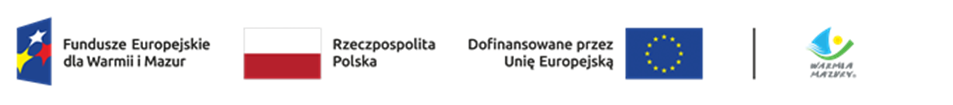 Załącznik nr 2 do UmowyOświadczenie o kwalifikowalności podatku od towarów i usług (VAT)……………………………………………………………………………………………………………………………………………..……….Nazwa i adres Beneficjenta 							(miejsce i data)OŚWIADCZENIE O KWALIFIKOWALNOŚCI PODATKU OD TOWARÓW I USŁUG (VAT)W związku z przyznaniem dofinansowania w ramach programu regionalnego Fundusze Europejskie dla Warmii i Mazur na lata 2021–2027 na realizację Projektu.........................................(nazwa i nr projektu).......... .....(nazwa Beneficjenta) .................. oświadcza, że realizując powyższy Projekt nie może odzyskać w żaden sposób poniesionego kosztu podatku od towarów i usług, którego wysokość została zawarta w budżecie Projektu. Jednocześnie ......................................(nazwa Beneficjenta)................. zobowiązuje się do zwrotu zrefundowanej w ramach Projektu............. (nazwa i nr projektu) .......................................... części poniesionego podatku od towarów i usług,  jeżeli zaistnieją przesłanki umożliwiające odzyskanie tego podatku przez ......................................(nazwa Beneficjenta)................. .(nazwa Beneficjenta)................. zobowiązuje się również do udostępniania dokumentacji finansowo-księgowej oraz udzielania uprawnionym organom kontrolnym informacji umożliwiających weryfikację kwalifikowalności podatku od towarów i usług.…………………………              (podpis )Załącznik nr 3 do UmowyHarmonogram płatnościBeneficjent:Tytuł projektu:Numer projektu:* Uzupełnić dane w kolumnie wyłącznie w przypadku projektu partnerskiego, w którym Beneficjent jest jednostką samorządu terytorialnego. Przy aktualizacji harmonogramu (w SL2021),  również należy przekazać informacje dotyczące wartości kwot wnioskowanych w ramach zaliczki w podziale na Beneficjenta i Partnera/ów.Załącznik nr 4 do UmowyOświadczenie dotyczące zapewnienia koordynatora/kierownika ProjektuNumer Projektu: …………..………………………………………………………………………………………………………Imię  i nazwisko koordynatora/kierownika Projektu: …………………………………………………………..Numer telefonu kontaktowego: ………………………………………………………………………………………….Adres email:…………………………………………………………………………………………………….…………………..Oświadczam, że osoba pełniąca funkcję koordynatora/kierownika Projektu, posiada wskazane we Wniosku o dofinansowanie kompetencje, doświadczenie i kwalifikacje. Oświadczam, że zapoznałem/am się z klauzulą informacyjną dot. przetwarzania danych osobowych (zał. 5 do Umowy).Załącznik nr 5 do UmowyOchrona danych osobowychW celach określonych w art. 4 rozporządzenia ogólnego, na zasadach określonych w ustawie wdrożeniowej, rozporządzeniu ogólnym i rozporządzeniu EFS+ Instytucja Zarządzająca FEWiM 2021-2027 i Beneficjent przetwarzają dane osobowe pozyskiwane bezpośrednio od osób, których dane dotyczą, z systemu teleinformatycznego, lub z rejestrów publicznych (nie dotyczy Beneficjenta), o których mowa w art. 92 ust. 2 ustawy wdrożeniowej.Zakres danych, o których mowa w ust. 1, obejmuje: dane identyfikujące osoby fizyczne, takie jak imię i nazwisko, adres, adres poczty elektronicznej, firma i adres, login, numer telefonu, numer faksu, numer Powszechnego Elektronicznego Systemu Ewidencji Ludności (PESEL), numer identyfikacji podatkowej (NIP), numer w krajowym rejestrze urzędowym podmiotów gospodarki narodowej (REGON) lub inne identyfikatory funkcjonujące w danym państwie, forma prawna prowadzonej działalności, forma własności mienia tej osoby, płeć, wiek, wykształcenie, identyfikatory internetowe;dane związane z zakresem uczestnictwa osób fizycznych w Projekcie, niewymienione w pkt 1, takie jak wymiar czasu pracy, stanowisko, kwota wynagrodzenia, obywatelstwo, obszar według stopnia urbanizacji (DEGURBA), status mieszkaniowy, data rozpoczęcia udziału w Projekcie lub wsparciu, data zakończenia udziału w Projekcie lub wsparciu, status na rynku pracy, data założenia działalności gospodarczej, kwota przyznanych środków na założenie działalności gospodarczej, kod w Polskiej Klasyfikacji Działalności (PKD) założonej działalności gospodarczej, forma i okres zaangażowania w Projekcie, planowana data zakończenia edukacji w placówce edukacyjnej, w której skorzystano ze wsparcia;dane osób fizycznych niewymienione w pkt 1, które widnieją na dokumentach potwierdzających kwalifikowalność wydatków, w tym kwota wynagrodzenia, numer rachunku bankowego, numer działki, gmina, obręb, numer księgi wieczystej, numer przyłącza gazowego, numer uprawnień budowlanych oraz dane dotyczące szczególnych potrzeb osób, o których mowa w art. 2 pkt 3 ustawy z dnia 19 lipca 2019 r. o zapewnianiu dostępności osobom ze szczególnymi potrzebami.Szczegółowy zakres danych na temat uczestników projektów współfinansowanych z EFS+ oraz podmiotów obejmowanych wsparciem gromadzonych w CST2021 zawiera załącznik nr 1 do Wytycznych dotyczących monitorowania postępu rzeczowego realizacji programów na lata 2021-2027. W przypadku osób otrzymujących wsparcie z EFS+ i osób ubiegających się o wsparcie w ramach projektu finansowanego z EFS+, podmioty wskazane w ust. 1, mogą również przetwarzać dane dotyczące pochodzenia rasowego lub etnicznego lub zdrowia, o których mowa w art. 9 RODO, oraz dane dotyczące dat zakończenia odbywania kary pozbawienia wolności przez osoby skazane, o których mowa w art. 10 RODO, odnoszące się do tych osób, w celach określonych w art. 4 rozporządzenia ogólnego. Osoby upoważnione do przetwarzania danych osobowych są zobowiązane do zachowania tajemnicy zawodowej.Instytucja Zarządzająca FEWiM 2021-2027 i Beneficjent są administratorami w rozumieniu art. 4 pkt 7 RODO. Obowiązki administratora wypełniane są zgodnie z obowiązkami określonymi w RODO. Beneficjent zapewnia Instytucji Zarządzającej FEWiM 2021-2027 dostęp do danych, które przetwarza zgodnie z ust. 1 w związku z realizacją Projektu oraz informacji gromadzonych przez Beneficjenta w zakresie niezbędnym do realizacji zadań Instytucji Zarządzającej FEWiM 2021-2027, o których mowa w rozporządzeniu ogólnym i ustawie wdrożeniowej. Instytucja Zarządzająca FEWiM 2021-2027 zapewnia Beneficjentowi dostęp do danych, które przetwarza zgodnie z ust. 1 w związku z realizacją Programu w zakresie niezbędnym do realizacji obowiązków Beneficjenta wynikających z Umowy.Instytucja Zarządzająca FEWiM 2021-2027 i Beneficjent zobowiązują się do przetwarzania udostępnionych danych osobowych zgodnie z prawem, w tym z przepisami RODO, innymi przepisami Unii Europejskiej, przepisami prawa krajowego o ochronie danych osobowych oraz z Umową. Na zasadach określonych w art. 89 ustawy wdrożeniowej dane przetwarzane zgodnie z ust. 1 mogą zostać udostępnione ministrowi właściwemu do spraw rozwoju regionalnego, ministrowi właściwemu do spraw finansów publicznych, instytucjom pośredniczącym, Instytucji Audytowej, a także podmiotom, którym wymienione podmioty lub Instytucja Zarządzająca FEWiM 2021-2027 powierzają realizację na podstawie odrębnej umowy, w zakresie niezbędnym do realizacji ich zadań wynikających z przepisów ustawy wdrożeniowej, przepisów odrębnych lub właściwych umów, porozumień lub decyzji. Dane osobowe mogą być gromadzone i przetwarzane w systemach teleinformatycznych, w tym CST2021. Dostęp do CST2021 jest nadawany przez Instytucję Zarządzającą FEWiM 2021-2027 na zasadach określonych § 10. W odniesieniu do danych osobowych gromadzonych i przetwarzanych w CST2021 Beneficjent wypełnia obowiązki administratora w rozumieniu art. 4 pkt 7 RODO zgodnie z prawem, w tym z przepisami RODO, oraz Wytycznymi dotyczącymi warunków gromadzenia i przekazywania danych w postaci elektronicznej na lata 2021-2027. W szczególności:stosuje odpowiednie zabezpieczenia organizacyjne i techniczne, w tym te zapewnione przez ministra właściwego ds. rozwoju regionalnego występującego w roli administratora danych – gestora systemu CST2021 odpowiedzialnego za administrowanie systemem,ustanawia system upoważnień do przetwarzania danych osobowych obejmujący swoim zakresem, jeżeli dotyczy, przetwarzanie danych osobowych w CST2021 w zakresie czynności przetwarzania, które realizuje,wypełnia obowiązek informacyjny wobec odpowiednich osób, informując o możliwym przetwarzaniu danych przez pozostałych administratorów wskazanych w ust. 8,prowadzi rejestr czynności przetwarzania danych.Instytucja Zarządzająca FEWiM 2021-2027 jako administrator w celu wypełnienia obowiązku informacyjnego zgodnie z art. 13 i art. 14 RODO przekazuje Beneficjentowi klauzulę informacyjną, zgodnie ze wzorem określonym w ust. 13. Beneficjent zobowiązuje się do wykonywania wobec osób, których dane osobowe będą przetwarzane w ramach realizacji Projektu, w tym uczestników Projektu, i których dane zostały udostępnione Instytucji Zarządzającej FEWiM 2021-2027 obowiązku informacyjnego, zgodnie z wymogami określonymi w art. 13 i art. 14 RODO, w tym w szczególności poprzez przekazanie klauzuli informacyjnej na piśmie lub w inny sposób umożliwiający wykazanie jej skutecznego dostarczenia zgodnie ze wzorem określonym w ust. 14. Jednocześnie:w przypadku zmiany celu, w którym dane osobowe zostały zebrane, przed przetwarzaniem Beneficjent zobowiązany jest do poinformowania osób, których dane dotyczą, o tym innym celu oraz udziela im wszelkich innych stosownych informacji, o których mowa w art. 13 ust. 2 i art. 14 ust. 2 RODO; Beneficjent przechowuje dowody przekazania klauzuli informacyjnej w swojej siedzibie lub innym miejscu, w którym są zlokalizowane dokumenty związane z Projektem. Zgodnie z art. 32-36 RODO Beneficjent jako administrator w rozumieniu art. 4 pkt 7 RODO odpowiada za bezpieczeństwo danych i naruszenia przetwarzanych w związku z realizacją Projektu, w tym za naruszenia ochrony danych osobowych w CST2021. Beneficjent dokumentuje wszelkie naruszenia ochrony danych osobowych, w tym okoliczności naruszenia, jego skutki oraz podjęte działania zaradcze.Wzór klauzuli informacyjnej dla Beneficjenta dotyczącej przetwarzania danych osobowych. Klauzula Informacyjna dla Beneficjentadotycząca przetwarzania danych osobowychW związku z Państwa przystąpieniem do Projektu pn. ……………………………………… (nr Projektu FEWiM……………………………………….) na podstawie art. 13 Rozporządzenia Parlamentu Europejskiego i Rady (UE) 2016/679 z dnia 27 kwietnia 2016 r. w sprawie ochrony osób fizycznych w związku z przetwarzaniem danych osobowych i w sprawie swobodnego przepływu takich danych oraz uchylenia dyrektywy 95/46/WE (ogólne rozporządzenie o ochronie danych), (dalej: RODO), informuję, iż: Administratorem Państwa danych osobowych przetwarzanych w związku z realizacją ww. Projektu jest Województwo Warmińsko-Mazurskie reprezentowane przez Zarząd Województwa Warmińsko-Mazurskiego z siedzibą w Urzędzie Marszałkowskim Województwa Warmińsko-Mazurskiego w Olsztynie przy ul. Emilii Plater 1, 10-562 Olsztyn, będący Instytucją Zarządzającą programu regionalnego Fundusze Europejskie dla Warmii i Mazur 2021-2027 (dalej: Instytucja Zarządzająca FEWiM 2021-2027).Instytucja Zarządzająca FEWiM 2021-2027 powołała Inspektora Ochrony Danych, z którym kontakt jest możliwy pod adresem email: iod@warmia.mazury.pl. Państwa dane osobowe przetwarzane są na podstawie art. 6 ust. 1 lit. c RODO. Oznacza to, że Państwa dane osobowe są niezbędne do wypełnienia przez Instytucję Zarządzającą FEWiM 2021-2027 obowiązków prawnych ciążących na niej w związku z realizacją programu regionalnego Fundusze Europejskie dla Warmii i Mazur 2021-2027 (dalej: FEWiM). Wspomniane obowiązki prawne ciążące na Instytucji Zarządzającej FEWiM 2021-2027 w związku z realizacją FEWiM określone zostały przepisami m.in. w niżej wymienionych aktach prawnych:Rozporządzenie Parlamentu Europejskiego i Rady (UE) 2021/1060 z dnia 24 czerwca 2021 r. ustanawiające wspólne przepisy dotyczące Europejskiego Funduszu Rozwoju Regionalnego, Europejskiego Funduszu Społecznego Plus, Funduszu Spójności, Funduszu na rzecz Sprawiedliwej Transformacji i Europejskiego Funduszu Morskiego, Rybackiego i Akwakultury, a także przepisy finansowe na potrzeby tych funduszy oraz na potrzeby Funduszu Azylu, Migracji i Integracji, Funduszu Bezpieczeństwa Wewnętrznego i Instrumentu Wsparcia Finansowego na rzecz Zarządzania Granicami i Polityki Wizowe,Rozporządzenie Parlamentu Europejskiego i Rady (UE) 2021/1057 z dnia 24 czerwca 2021 r. ustanawiające Europejski Fundusz Społeczny Plus (EFS+) oraz uchylające rozporządzenie (UE) nr 1296/2013,Rozporządzenie Parlamentu Europejskiego i Rady (UE) 2021/1058 z dnia 24 czerwca 2021 r. w sprawie Europejskiego Funduszu Rozwoju Regionalnego i Funduszu Spójności,Ustawa z dnia 28 kwietnia 2022 r. o zasadach realizacji zadań finansowanych ze środków europejskich w perspektywie finansowej 2021-2027 (dalej: ustawa wdrożeniowa).Państwa dane osobowe będą przetwarzane wyłącznie w celu wykonania przez Instytucję Zarządzającą FEWiM 2021-2027 określonych prawem obowiązków w związku z realizacją ww. Projektu w szczególności w celu potwierdzenia kwalifikowalności wydatków (w tym uczestników), udzielenia wsparcia, zarządzania, monitoringu, sprawozdawczości, ewaluacji, kontroli i audytu oraz działań informacyjno-promocyjnych w ramach FEWiM.Państwa dane osobowe zgodnie z obowiązującymi przepisami prawa są udostępniane uprawnionym podmiotom i instytucjom, w tym wskazanym w art. 89 ustawy wdrożeniowej, w szczególności:Ministrowi właściwemu ds. rozwoju regionalnego – Ministrowi Funduszy i Polityki Regionalnej, ul. Wspólna 2/4, 00-926 Warszawa,Ministrowi właściwemu ds. finansów publicznych – Ministrowi Finansów, ul. Świętokrzyska 12, 00-916 Warszawa,Instytucji Pośredniczącej - Wojewódzkiemu Urzędowi Pracy w Olsztynie, ul. Głowackiego 28, 10-448 Olsztyn,Instytucji Audytowej – Szefowi Krajowej administracji Skarbowej, ul. Świętokrzyska 12, 00-916 Warszawaw zakresie niezbędnym do realizacji ich zadań wynikających z przepisów ustawy wdrożeniowej.Państwa dane osobowe mogą zostać powierzone lub udostępnione także specjalistycznym podmiotom realizującym badania ewaluacyjne, kontrole i audyty w ramach FEWiM na zlecenie Instytucji Zarządzającej FEWiM 2021-2027.Państwa dane osobowe nie będą przekazywane do państwa trzeciego lub organizacji międzynarodowej.Państwa dane nie będą poddawane zautomatyzowanemu podejmowaniu decyzji. Państwa dane osobowe będą przechowywane przez okres niezbędny do realizacji celów określonych w art. 87 ust. 1 ustawy wdrożeniowej. W każdym czasie przysługuje Państwu prawo dostępu do Państwa danych osobowych, jak również prawo żądania ich sprostowania. Natomiast prawo do usunięcia danych, prawo do ograniczenia przetwarzania danych, prawo do przenoszenia danych oraz prawo do sprzeciwu, przysługuje Państwu w przypadkach i na zasadach określonych odpowiednio w art. 17-22 RODO.Jeżeli uznają Państwo, że przetwarzanie Państwa danych osobowych narusza przepisy o ochronie danych osobowych, mają Państwo prawo wnieść skargę do organu nadzorczego, tj. Prezesa Urzędu Ochrony Danych Osobowych, ul. Stawki 2, 00-193 Warszawa.Podanie Państwa danych jest dobrowolne, aczkolwiek odmowa ich podania będzie równoznaczna z brakiem możliwości udziału w realizacji Projektu.Wzór klauzuli informacyjnej dla osoby, której dane osobowe są przetwarzane w ramach realizacji Projektu Klauzula informacyjna dla osoby,której dane są przetwarzane w ramach realizacji Projektu
W związku z Państwa udziałem w realizacji Projektu, świadczeniem pracy, wykonywaniem, świadczeniem lub dostarczeniem robót, usług lub produktów w ramach Projektu/złożeniem oferty  w ramach Projektu pn. ………………..…………… (nr Projektu FEWM………………………………..) w ramach programu regionalnego Fundusze Europejskie dla Warmii i Mazur 2021-2027 na podstawie art. 13 Rozporządzenia Parlamentu Europejskiego i Rady (UE) 2016/679 z dnia 27 kwietnia 2016 r. w sprawie ochrony osób fizycznych w związku z przetwarzaniem danych osobowych i w sprawie swobodnego przepływu takich danych oraz uchylenia dyrektywy 95/46/WE (ogólne rozporządzenie o ochronie danych) (dalej: RODO), informuję iż:Administratorem Państwa danych osobowych przetwarzanych w związku z realizacją ww. Projektu jest …………………………………………………………………….., będący Beneficjentem tego Projektu (dalej: Beneficjent).   Beneficjent powołał Inspektora Ochrony Danych, z którym kontakt jest możliwy pod adresem email ……………………………………………Państwa dane osobowe przetwarzane są na podstawie art. 6 ust. 1 lit. c RODO. Oznacza to, że Państwa dane osobowe są niezbędne do wypełnienia przez Beneficjenta obowiązków prawnych ciążących na nim w związku z realizacją ww. Projektu. Wspomniane obowiązki prawne ciążące na Beneficjencie w związku z realizacją ww. Projektu określone zostały Umową o dofinansowanie Projektu nr .......…………………………. [wskazać numer umowy] oraz przepisami m.in. w niżej wymienionych aktach prawnych:Rozporządzenie Parlamentu Europejskiego i Rady (UE) 2021/1060 z dnia 24 czerwca 2021 r. ustanawiające wspólne przepisy dotyczące Europejskiego Funduszu Rozwoju Regionalnego, Europejskiego Funduszu Społecznego Plus, Funduszu Spójności, Funduszu na rzecz Sprawiedliwej Transformacji i Europejskiego Funduszu Morskiego, Rybackiego i Akwakultury, a także przepisy finansowe na potrzeby tych funduszy oraz na potrzeby Funduszu Azylu, Migracji i Integracji, Funduszu Bezpieczeństwa Wewnętrznego i Instrumentu Wsparcia Finansowego na rzecz Zarządzania Granicami i Polityki Wizowe,Rozporządzenie Parlamentu Europejskiego i Rady (UE) 2021/1057 z dnia 24 czerwca 2021 r. ustanawiające Europejski Fundusz Społeczny Plus (EFS+) oraz uchylające rozporządzenie (UE) nr 1296/2013,Rozporządzenie Parlamentu Europejskiego i Rady (UE) 2021/1058 z dnia 24 czerwca 2021 r. w sprawie Europejskiego Funduszu Rozwoju Regionalnego i Funduszu Spójności,Ustawa z dnia 28 kwietnia 2022 r. o zasadach realizacji zadań finansowanych ze środków europejskich w perspektywie finansowej 2021-2027 (dalej: ustawa wdrożeniowa).Państwa dane osobowe będą przetwarzane wyłącznie w celu wykonania przez Beneficjenta określonych prawem i Umową o dofinansowanie Projektu nr ……………………………………. obowiązków w związku z realizacją Projektu nr …………………………….... pn. ……………………………………………………………...Państwa dane osobowe zgodnie z obowiązującymi przepisami prawa są udostępniane uprawnionym podmiotom i instytucjom, w tym wskazanym w art. 89 ustawy wdrożeniowej, w szczególności:Ministrowi właściwemu ds. rozwoju regionalnego – Ministrowi Funduszy i Polityki Regionalnej, ul. Wspólna 2/4, 00-926 Warszawa,Ministrowi właściwemu ds. finansów publicznych – Ministrowi Finansów, ul. Świętokrzyska 12, 00-916 Warszawa,Instytucji Zarządzającej programem regionalnym Fundusze Europejskie dla Warmii i Mazur 2021-2027 – Zarządowi Województwa Warmińsko-Mazurskiego, ul. Emilii Plater 1, 10-562 Olsztyn,Instytucji Pośredniczącej programu regionalnego Fundusze Europejskie dla Warmii i Mazur 2021-2027 – Wojewódzkiemu Urzędowi Pracy w Olsztynie, ul. Głowackiego 28, 10-448 Olsztyn,Instytucji Audytowej – Szefowi Krajowej Administracji Skarbowej, ul. Świętokrzyska 12, 00-916 Warszawa, w zakresie niezbędnym do realizacji ich zadań wynikających z przepisów tej ustawy, orazPaństwa dane osobowe zostały powierzone do przetwarzania lub udostępnione podmiotom (o ile dotyczy), które na zlecenie Beneficjenta uczestniczą w realizacji Projektu – ……………………………………………………………………………………………………………….………………………………………..(nazwa i adres ww. podmiotów)Państwa dane osobowe mogą zostać powierzone lub udostępnione także specjalistycznym podmiotom realizującym badania ewaluacyjne, kontrole i audyty w ramach programu regionalnego Fundusze Europejskie dla Warmii i Mazur 2021-2027, w szczególności na zlecenie Instytucji Zarządzającej programem regionalnym Fundusze Europejskie dla Warmii i Mazur 2021-2027 lub Beneficjenta.Państwa dane osobowe nie będą przekazywane do państwa trzeciego lub organizacji międzynarodowej.Państwa dane osobowe nie będą poddawane zautomatyzowanemu podejmowaniu decyzji.Państwa dane osobowe będą przechowywane przez okres niezbędny do realizacji celów określonych w art. 87 ust. 1 ustawy wdrożeniowej.W każdym czasie przysługuje Państwu prawo dostępu do swoich danych osobowych, jak również prawo żądania ich sprostowania. Natomiast prawo do usunięcia danych, prawo do ograniczenia przetwarzania danych, prawo do przenoszenia danych oraz prawo do sprzeciwu, przysługuje w przypadkach i na zasadach określonych odpowiednio w art. 17-22 RODO.Jeżeli uznają Państwo, że przetwarzanie danych osobowych narusza przepisy o ochronie danych osobowych, mają Państwo prawo wnieść skargę do organu nadzorczego, tj. Prezesa Urzędu Ochrony Danych Osobowych, ul. Stawki 2, 00-193 Warszawa.Podanie przez Państwa danych osobowych jest dobrowolne, aczkolwiek odmowa ich podania będzie równoznaczna z brakiem możliwości udziału w realizacji Projektu.Zapoznałem się*………………………………….……………………………………………………PODPIS*W przypadku uczestnika projektu nieposiadającego zdolności do czynności prawnych fakt zapoznania się z powyższymi informacjami potwierdza jego opiekun prawny. Załącznik nr 6 do Umowy Obowiązki informacyjne i promocyjne dotyczące wsparcia z Unii EuropejskiejBeneficjent jest zobowiązany do wypełniania obowiązków informacyjnych i promocyjnych, 
w tym informowania społeczeństwa o dofinansowaniu projektu przez Unię Europejską, zgodnie z rozporządzeniem ogólnym (w szczególności z załącznikiem IX - Komunikacja i widoczność) oraz zgodnie z Wytycznymi dotyczącymi informacji i promocji Funduszy Europejskich na lata 2021- 2027, Podręcznikiem wnioskodawcy i beneficjenta Funduszy Europejskich na lata 2021-2027 w zakresie informacji i promocji oraz Wzorami/szablonami wizualizacji programu FEWiM 2021-2027 publikowanymi przez Instytucję Zarządzającą FEWiM 2021-2027 na stronie internetowej Programu.W okresie realizacji Projektu, o którym mowa w § 3 Umowy o dofinansowanie Projektu Beneficjent jest zobowiązany do:  umieszczania w widoczny sposób znaku Funduszy Europejskich, znaku barw Rzeczypospolitej Polskiej (jeśli dotyczy, wersja pełnokolorowa), logo Województwa Warmińsko-Mazurskiego i znaku Unii Europejskiej na:wszystkich prowadzonych działaniach informacyjnych i promocyjnych dotyczących Projektu,wszystkich dokumentach i materiałach (m.in. produktach drukowanych lub cyfrowych) podawanych do wiadomości publicznej,wszystkich dokumentach i materiałach dla osób i podmiotów uczestniczących w Projekcie,produktach, sprzęcie, pojazdach, aparaturze itp., powstałych lub zakupionych z Projektu, poprzez umieszczenie trwałego oznakowania w postaci naklejek;umieszczenia w miejscu realizacji Projektu trwałej tablicy informacyjnej podkreślającej fakt otrzymania dofinansowania z UE niezwłocznie po rozpoczęciu fizycznej realizacji Projektu obejmującego inwestycje rzeczowe lub zainstalowaniu zakupionego sprzętu w odniesieniu do:projektów wspieranych z EFRR, których całkowity koszt przekracza 500 000 EUR, projektów wspieranych z -EFS+, których całkowity koszt przekracza 100 000 EUR. W przypadku gdy miejsce realizacji Projektu nie zapewnia swobodnego dotarcia do ogółu społeczeństwa z informacją o realizacji tego Projektu, umiejscowienie tablicy powinno być uzgodnione z Instytucją Zarządzającą FEWiM 2021-2027. Tablica musi być umieszczona niezwłocznie po rozpoczęciu fizycznej realizacji Projektu lub zainstalowaniu zakupionego sprzętu aż do końca okresu trwałości Projektu. w przypadku projektów innych niż te, o których mowa w pkt. 2, umieszczenia w widocznym miejscu realizacji Projektu przynajmniej jednego trwałego plakatu o minimalnym formacie A3  lub podobnej wielkości elektronicznego wyświetlacza podkreślającego fakt otrzymania dofinansowania z UE;umieszczenia krótkiego opisu Projektu na oficjalnej stronie internetowej Beneficjenta, jeśli ją posiada, lub na jego stronach mediów społecznościowych. Opis projektu musi zawierać: tytuł projektu lub jego skróconą nazwę,podkreślenie faktu otrzymania wsparcia finansowego z Unii Europejskiej przez zamieszczenie znaku Funduszy Europejskich, znaku barw Rzeczpospolitej Polskiej, logo Województwa Warmińsko-Mazurskiego i znaku Unii Europejskiej,zadania, działania, które będą realizowane w ramach projektu (opis, co zostanie zrobione, zakupione etc.),grupy docelowe (do kogo skierowany jest projekt, kto z niego skorzysta),cel lub cele projektu, efekty, rezultaty projektu (jeśli opis zadań, działań nie zawiera opisu efektów, rezultatów),wartość projektu (całkowity koszt projektu),wysokość wkładu Funduszy Europejskich;jeżeli projekt ma znaczenie strategiczne lub jego całkowity koszt przekracza 10 mln EUR, zorganizowania wydarzenia lub działania informacyjno-promocyjnego (np. konferencji prasowej, wydarzenia promującego Projekt, prezentacji Projektu na targach branżowych) w ważnym momencie realizacji Projektu, np. na otwarcie Projektu, zakończenie Projektu lub jego ważnego etapu np. rozpoczęcie inwestycji, oddanie inwestycji do użytkowania itp. Do udziału w wydarzeniu informacyjno-promocyjnym należy zaprosić z co najmniej 4-tygodniowym wyprzedzeniem przedstawicieli Komisji Europejskiej i Instytucji Zarządzającej FEWiM 2021-2027 za pośrednictwem poczty elektronicznej redakcjafe@warmia.mazury.pl oraz EMPL-B5-UNIT@ec.europa.eu.dokumentowania działań informacyjnych i promocyjnych prowadzonych w ramach Projektu.Beneficjent, który realizuje Projekt o całkowitym koszcie przekraczającym 5 mln EUR lub Projekt, który otrzymał współfinansowanie krajowe z budżetu państwa, stanowiące uzupełnienie do środków EFRR, a kwota tego współfinansowania przekracza 2 mln PLN, informuje Instytucję Zarządzającą FEWiM 2021-2027 o:planowanych wydarzeniach informacyjno-promocyjnych związanych z Projektem,ważnych etapach realizacji Projektu, takich jak wydarzenie otwierające, kończące realizację Projektu lub związane z rozpoczęciem/realizacją/zakończeniem ważnego etapu Projektu. Beneficjent przekazuje informacje o planowanych wydarzeniach, o których mowa w ust. 3, na co najmniej 14 dni/21 dni przed wydarzeniem za pośrednictwem poczty elektronicznej na adres Instytucji Zarządzającej FEWiM 2021-2027: redakcjafe@warmia.mazury.pl. Informacja powinna wskazywać dane kontaktowe osób ze strony Beneficjenta zaangażowanych w wydarzenie. Każdorazowo na prośbę Instytucji Zarządzającej FEWiM 2021-2027 Beneficjent jest zobowiązany do udziału w wydarzeniu informacyjno-promocyjnym dla mediów (np. briefingu prasowym, konferencji prasowej) z przedstawicielami Instytucji Zarządzającej FEWiM 2021-2027. Jeśli Beneficjent realizuje Projekt, w którym przewidziany jest udział uczestników Projektu, Beneficjent zobowiązany jest do rzetelnego i regularnego wprowadzania aktualnych danych do wyszukiwarki wsparcia dla potencjalnych beneficjentów i uczestników projektów, dostępnej na Portalu Funduszy Europejskich.W przypadku niewywiązania się Beneficjenta z obowiązków określonych w ust. 2 pkt 1 lit. a - c oraz pkt 2-5, Instytucja Zarządzająca FEWiM 2021-2027 wzywa Beneficjenta do podjęcia działań zaradczych w terminie i na warunkach określonych w wezwaniu. W przypadku braku wykonania przez Beneficjenta działań zaradczych, o których mowa w wezwaniu, Instytucja Zarządzająca FEWiM 2021-2027 pomniejsza maksymalną kwotę dofinansowania, o której mowa w § 2 ust. 6 o wartość nie większą niż 3 % tego dofinansowania, zgodnie z Wykazem pomniejszeń wartości dofinansowania Projektu w zakresie obowiązków informacyjnych i promocyjnych beneficjentów FE, określonym w ust. 14. W takim przypadku Instytucja Zarządzająca FEWiM 2021-2027 w drodze jednostronnego oświadczenia woli, które jest wiążące dla Beneficjenta, dokona zmiany maksymalnej kwoty dofinansowania, o której mowa w § 2 ust. 6, o czym poinformuje Beneficjenta w formie pisemnej lub elektronicznie, wzywając go jednocześnie do odpowiedniej zmiany Harmonogramu płatności. Jeżeli w wyniku pomniejszenia dofinasowania okaże się, że Beneficjent otrzymał środki w kwocie wyższej niż maksymalna wysokość dofinansowania, o której mowa w zdaniu poprzednim, różnica podlega zwrotowi bez odsetek w terminie i na zasadach określonych przez Instytucję Zarządzającą FEWiM 2021-2027. Po bezskutecznym upływie terminu do zwrotu, następuje on w trybie i na zasadach określonych w art. 207 ustawy o finansach publicznych.Beneficjent jest zobowiązany do stosowania przepisów Rozporządzenia Rady Ministrów z dnia 7 maja 2021 r. w sprawie określenia działań informacyjnych podejmowanych przez podmioty realizujące zadania finansowane lub dofinansowane z budżetu państwa lub z państwowych funduszy celowych. W przypadku stworzenia przez osobę trzecią utworów, w rozumieniu art. 1 ustawy z dnia 4 lutego 1994 r. o Prawach autorskich i prawach pokrewnych, związanych z komunikacją i widocznością (np. zdjęcia, filmy, broszury, ulotki, prezentacje multimedialne na temat Projektu), powstałych w ramach Projektu, Beneficjent zobowiązuje się do uzyskania od tej osoby majątkowych praw autorskich do tych utworów.Każdorazowo na wniosek Instytucji Koordynującej Umowę Partnerstwa, Instytucji Zarządzającej FEWiM 2021-2027 oraz unijnych instytucji, organów lub jednostek organizacyjnych Beneficjent zobowiązuje się do udostępnienia tym podmiotom utworów związanych z komunikacją i widocznością (np. zdjęcia, filmy, broszury, ulotki, prezentacje multimedialne na temat Projektu) powstałych w ramach Projektu. Na wniosek Instytucji Koordynującej Umowę Partnerstwa, Instytucji Zarządzającej FEWiM 2021-2027 oraz unijnych instytucji, organów lub jednostek organizacyjnych Beneficjent zobowiązuje się do udzielenia tym podmiotom nieodpłatnej, niewyłącznej i nieodwołalnej licencji do korzystania z utworów związanych z komunikacją i widocznością (np. zdjęcia, filmy, broszury, ulotki, prezentacje multimedialne na temat Projektu) powstałych w ramach Projektu w następujący sposób:na terytorium Rzeczypospolitej Polskiej oraz na terytorium innych państw członkowskich UE,na okres 10 lat,bez ograniczeń co do liczby egzemplarzy i nośników, w zakresie następujących pól eksploatacji:utrwalanie – w szczególności drukiem, zapisem w pamięci komputera i na nośnikach elektronicznych oraz zwielokrotnianie, powielanie i kopiowanie tak powstałych egzemplarzy dowolną techniką,rozpowszechnianie oraz publikowanie w dowolny sposób (w tym poprzez: wyświetlanie lub publiczne odtwarzanie lub wprowadzanie do pamięci komputera i sieci multimedialnych, w tym Internetu) – w całości lub w części, jak również w połączeniu z innymi utworami,publiczna dystrybucja utworów lub ich kopii we wszelkich formach (np. książka, broszura, CD,  Internet),udostępnianie, w tym unijnym instytucjom, organom lub jednostkom organizacyjnym Unii, Instytucji Koordynującej Umowę Partnerstwa, Instytucji Zarządzającej FEWiM 2021-2027 oraz ich pracownikom, a także publiczne udostępnianie przy wykorzystaniu wszelkich środków komunikacji (np. Internet),przechowywanie i archiwizowanie w postaci papierowej albo elektronicznej,z prawem do udzielania osobom trzecim sublicencji na warunkach i polach eksploatacji, o których mowa w ust. 11 pkt 1-3. Znaki graficzne oraz obowiązkowe wzory tablic, plakatów i naklejek są określone we Wzorach/szablonach wizualizacji programu FEWiM 2021-2027 dostępnych na stronie Programu pod adresem funduszeeuropejskie.warmia.mazury.pl oraz w Podręczniku wnioskodawcy i beneficjenta Funduszy Europejskich na lata 2021-2027 w zakresie informacji i promocji. Beneficjent przyjmuje do wiadomości, że objęcie dofinansowaniem oznacza umieszczenie danych Beneficjenta oraz informacji na temat Projektu w publikowanym przez Instytucję Zarządzającą FEWiM 2021-2027 wykazie projektów.Wykaz pomniejszenia wartości dofinansowania Projektu w zakresie obowiązków komunikacyjnych beneficjentów FE maksymalna wielkość pomniejszenia za wszystkie uchybienia nie może przekroczyć 3% kwoty dofinansowania).Załącznik nr 7 do UmowyWzór wykazu wydatków ujętych we wniosku o płatność, które są objęte procedurą zasadykonkurencyjnościBeneficjent:Tytuł projektu:Numer projektu:Wniosek o płatność za okres:…………………………………………………….(data i podpis osoby upoważnionej do reprezentowania Beneficjenta)Załącznik nr 8 do UmowyWzór Oświadczenia w sprawie zachowania trwałości i kwalifikowalności podatku VAT…………………………………..   ……………………………………                                                                                     dnia………..……………..
          Nazwa Beneficjenta 
              Oświadczenie w sprawie zachowania trwałości* projektu 
 i kwalifikowalności podatku VAT *Będąc upoważnionym do reprezentowania ……………………………………………………………………………………………………………………………………………………………(nazwa i adres Beneficjenta) odpowiedzialnego za zachowanie trwałości ProjektuNumer projektu:… ………………………………………………….………………….........……...….Tytuł projektu: ………………………………………………………………………………………..… ……………………………………………………………………………………………………………współfinansowanego w ramach programu regionalnego „Fundusze Europejskie dla Warmii i Mazur 2021-2027”oświadczam, że:I obowiązuje/nie obowiązuje* mnie zasada trwałości, zatem :powstałe produkty i rezultaty są utrzymywane w okresie zachowania trwałości projektu  i są zgodne z Wnioskiem o dofinansowanie, będącym załącznikiem do obowiązującej umowy/ uchwały Zarządu Województwa Warmińsko - Mazurskiego w sprawie dofinansowania projektu;*projekt nie został poddany zasadniczym modyfikacjom zgodnie z zapisami art. 65 rozporządzenia ogólnego.*Zasada trwałości rozumiana jest jako niepoddanie projektu zasadniczym modyfikacjom:a) zaprzestanie lub przeniesienie działalności produkcyjnej poza region na poziomie NUTS 2, w którym dana operacja otrzymała wsparcie;b) zmiana własności elementu infrastruktury, która daje przedsiębiorstwu lub podmiotowi publicznemu nienależne korzyści;c) istotna zmiana wpływająca na charakter operacji, jej cele lub warunki wdrażania, mogąca doprowadzić do naruszenia pierwotnych celów operacji*.II Od momentu rozliczenia wniosku o płatność końcową nie uległa zmianie wartość całkowita projektu oraz wartość wydatków kwalifikowanych projektu. III W projekcie występuje/nie występuje* kwalifikowalny VAT, zatem nie uzyskałem prawa do odzyskania podatku od towarów i usług od wydatków przedstawionych w rozliczeniu projektu. Ja, niżej podpisany, jestem świadomy/świadoma odpowiedzialności karnej za złożenie fałszywych oświadczeń.                                                                                                                       …………………………………                                                                                                                                      (podpis osoby reprezentującej podmiot)*niepotrzebne skreślićInformacja o przyczynach  nie podpisania  oświadczenia (o ile dotyczy) : ……………………………………………………………………………………………………………………………………………………………………………………………………………………………………………………………………………………………………………………                                                                                            …………………………………                                                                                                                                     (podpis osoby reprezentującej podmiot)Załącznik nr 9 do UmowyZasady obniżania stawki ryczałtowej kosztów pośrednichZasady obniżania stawki ryczałtowej kosztów pośrednichBeneficjent odpowiada za prawidłową realizację Projektu zgodnie z podpisaną Umową.Zgodnie z Umową Instytucja Zarządzająca FEWiM 2021-2027 może obniżyć stawkę ryczałtową kosztów pośrednich w przypadkach rażącego naruszenia przez Beneficjenta obowiązków w zakresie zarządzania Projektem (§9 ust.2 Umowy). W celu przejrzystego stosowania obniżania stawki ryczałtowej kosztów pośrednich oraz w celu odpowiedniego informowania Beneficjentów Instytucja Zarządzająca FEWiM 2021-2027 przygotowała niniejsze Zasady obniżania stawki ryczałtowej kosztów pośrednich.Obniżenie stawki ryczałtowej jest uprawnieniem Instytucji Zarządzającej FEWiM 2021-2027 a nie jej obowiązkiem. Instytucja Zarządzająca FEWiM 2021-2027 indywidualnie rozpatrywać będzie każdą sytuację naruszenia obowiązków przez Beneficjenta oceniając m.in. ich wagę oraz stopień naruszenia. Ostateczna decyzja o obniżeniu stawki ryczałtowej należy do Instytucji Zarządzającej FEWiM 2021-2027.O obniżeniu stawki ryczałtowej kosztów pośrednich Instytucja Zarządzająca FEWiM 2021-2027 informuje Beneficjenta w informacji pokontrolnej z kontroli lub wizyty monitoringowej lub po weryfikacji wniosku o płatność.Informacja o obniżeniu stawki ryczałtowej kosztów pośrednich będzie zawierać informację o liczbie punktów procentowych, o które zostaje pomniejszona stawka oraz informację, którego wniosku o płatność dotyczy obniżenie stawki ryczałtowej kosztów pośrednich.Istnieje możliwość odstąpienia od obniżenia stawki ryczałtowej w przypadku przedstawienia przez Beneficjenta stosownych wyjaśnień.W przypadku stwierdzenia kilku naruszeń, wartość zastosowanych do obniżeń stawek procentowych nie podlega sumowaniu. W takim przypadku do wszystkich stwierdzonych naruszeń stosuje się jedno obniżenie o najwyższej wartości.W przypadku stwierdzenia naruszenia, dla którego nie określono poziomu obniżenia stawki ryczałtowej, stosuje się stawkę procentową odpowiadającą najbliższej rodzajowo kategorii naruszenia.Beneficjent zwraca środki zgodnie z procedurą wskazaną w piśmie informującym o obniżeniu stawki ryczałtowej na rachunek bankowy wskazany przez Instytucję Zarządzającą FEWiM 2021-2027.Przy obniżeniu stawki procentowej kosztów pośrednich nie nalicza się odsetek - nie są to wydatki niekwalifikowalne (chyba, że Beneficjent nie dokona zwrotu w terminie wskazanym w piśmie informującym o obniżeniu stawki ryczałtowej).Katalog rażących naruszeń w zakresie zarządzania Projektem wraz z taryfikatorem stawek stosowanych przy obniżeniu kosztów pośrednichLataPlanowany miesiąc złożenia wnioskuWydatki kwalifikowalneDofinansowanie (zaliczka)Dofinansowanie (zaliczka)Dofinansowanie (refundacja)LataPlanowany miesiąc złożenia wnioskuWydatki kwalifikowalneOgółemDla jst*Dofinansowanie (refundacja)202320232023202320242024202420242024202520252025202520252026202620262026202620272027202720272027RAZEM…..……………………………………………………………………………………MIEJSCOWOŚĆ I DATAPODPIS OSOBY  REPREZENTUJĄCEJ BENEFICJENTA …..……………………………………………………………………………………MIEJSCOWOŚĆ I DATA  PODPIS KOORDYNATORA/   KIEROWNIKA PROJEKTULPObowiązekUchybienieWielkość pomniejszenia kwoty dofinansowania1.Umieszczenia krótkiego opisu Projektu na oficjalnej stronie internetowej Beneficjenta, jeśli posiada, lub na jego stronach mediów społecznościowych. Opis projektu musi zawierać: tytuł projektu lub jego skróconą nazwę, podkreślenie faktu otrzymania wsparcia finansowego z Unii Europejskiej przez zamieszczenie znaku Funduszy Europejskich, znaku barw Rzeczypospolitej Polskiej, logo Województwa Warmińsko-Mazurskiego i znaku Unii Europejskiej, zadania, działania, które będą realizowane w ramach projektu (opis, co zostanie zrobione, zakupione, etc.), grupy docelowe (do kogo skierowany jest projekt, kto z niego skorzysta), cel lub cele projektu, efekty, rezultaty projektu (jeśli opis zadań, działań nie zawiera opisu efektów, rezultatów), wartość projektu (całkowity koszt projektu), wysokość wkładu Funduszy Europejskich. (dotyczy: art. 50 ust. 1 lit. a rozporządzenia ogólnego; Załącznik nr …. Obowiązki informacyjne i promocyjne dotyczące wsparcia z Unii Europejskiej ust. 2 pkt 4).Brak opisu Projektu  na oficjalnej stronie internetowej Beneficjenta, jeśli ją posiada, lub na jego stronach mediów społecznościowych lub brak w umieszczonym opisie Projektu informacji o fakcie otrzymania wsparcia finansowego z Unii Europejskiej0,5%2.Umieszczenie w widoczny sposób znaku Funduszy Europejskich, znaku barw Rzeczypospolitej Polskiej (jeśli dotyczy; wersja pełnokolorowa), logo Województwa Warmińsko-Mazurskiego i znaku Unii Europejskiej na:wszystkich prowadzonych działaniach informacyjnych i promocyjnych dotyczących Projektu,wszystkich dokumentach i materiałach (m.in. produktach drukowanych lub cyfrowych) podawanych do wiadomości publicznej,wszystkich dokumentach i materiałach dla osób i podmiotów uczestniczących w Projekcie.(dotyczy: art. 50 ust. 1 lit. b rozporządzenia ogólnego; Załącznik  nr …  Obowiązki informacyjne i promocyjne dotyczące wsparcia z Unii Europejskiej ust. 2 pkt 1 lit. a-c).Nieumieszczenie znaku Funduszy Europejskich, znaku barw Rzeczypospolitej Polskiej (jeśli dotyczy; wersja pełnokolorowa), logo Województwa Warmińsko-Mazurskiego i znaku Unii Europejskiej w którymkolwiek działaniu, dokumencie, materiale. 0,25%3.Umieszczenie w miejscu realizacji Projektu trwałej tablicy informacyjnej podkreślającej fakt otrzymania dofinansowania z UE, niezwłocznie po rozpoczęciu fizycznej realizacji Projektu obejmującego inwestycje rzeczowe lub zainstalowaniu zakupionego sprzętu.(dotyczy: art. 50 ust. 1 lit. c rozporządzenia ogólnego; Załącznik nr …. Obowiązki informacyjne i promocyjne dotyczące wsparcia z Unii Europejskiej ust. 2 pkt 2).Nieumieszczenie tablicy 0,5%3.Umieszczenie w miejscu realizacji Projektu trwałej tablicy informacyjnej podkreślającej fakt otrzymania dofinansowania z UE, niezwłocznie po rozpoczęciu fizycznej realizacji Projektu obejmującego inwestycje rzeczowe lub zainstalowaniu zakupionego sprzętu.(dotyczy: art. 50 ust. 1 lit. c rozporządzenia ogólnego; Załącznik nr …. Obowiązki informacyjne i promocyjne dotyczące wsparcia z Unii Europejskiej ust. 2 pkt 2).Umieszczenie tablicy informacyjnej niezgodnie ze wzorem określonym w Podręczniku wnioskodawcy i beneficjenta Funduszy Europejskich na lata 2021-2027 w zakresie informacji i promocji0,25%3.Umieszczenie w miejscu realizacji Projektu trwałej tablicy informacyjnej podkreślającej fakt otrzymania dofinansowania z UE, niezwłocznie po rozpoczęciu fizycznej realizacji Projektu obejmującego inwestycje rzeczowe lub zainstalowaniu zakupionego sprzętu.(dotyczy: art. 50 ust. 1 lit. c rozporządzenia ogólnego; Załącznik nr …. Obowiązki informacyjne i promocyjne dotyczące wsparcia z Unii Europejskiej ust. 2 pkt 2).Umieszczenie tablicy informacyjnej w miejscu niewidocznym lub mało widocznym dla społeczeństwa.0,25%4.Umieszczenie w widocznym miejscu realizacji Projektu przynajmniej jednego trwałego plakatu o minimalnym formacie A3 lub podobnej wielkości elektronicznego wyświetlacza, podkreślającego fakt otrzymania dofinansowania z UE.(dotyczy: art. 50 ust. 1 lit. d rozporządzenia ogólnego; Załącznik nr …. Obowiązki informacyjne i promocyjne dotyczące wsparcia z Unii Europejskiej ust. 2 pkt 3).Nieumieszczenie przynajmniej jednego plakatu lub elektronicznego wyświetlacza0,5%4.Umieszczenie w widocznym miejscu realizacji Projektu przynajmniej jednego trwałego plakatu o minimalnym formacie A3 lub podobnej wielkości elektronicznego wyświetlacza, podkreślającego fakt otrzymania dofinansowania z UE.(dotyczy: art. 50 ust. 1 lit. d rozporządzenia ogólnego; Załącznik nr …. Obowiązki informacyjne i promocyjne dotyczące wsparcia z Unii Europejskiej ust. 2 pkt 3).Umieszczenie plakatu lub elektronicznego wyświetlacza  niezgodnie ze wzorem i wytycznymi określonymi w Podręczniku wnioskodawcy i beneficjenta Funduszy Europejskich na lata 2021-2027 w zakresie informacji i promocji0,25%4.Umieszczenie w widocznym miejscu realizacji Projektu przynajmniej jednego trwałego plakatu o minimalnym formacie A3 lub podobnej wielkości elektronicznego wyświetlacza, podkreślającego fakt otrzymania dofinansowania z UE.(dotyczy: art. 50 ust. 1 lit. d rozporządzenia ogólnego; Załącznik nr …. Obowiązki informacyjne i promocyjne dotyczące wsparcia z Unii Europejskiej ust. 2 pkt 3).Umieszczenie plakatu lub elektronicznego wyświetlacza w miejscu niewidocznym lub mało widocznym dla społeczeństwa0,25%5.Zorganizowanie wydarzenia lub działania informacyjno-promocyjnego (np. konferencji prasowej, wydarzenia promującego Projekt, prezentacji Projektu na targach branżowych) w ważnym momencie realizacji Projektu, np. na otwarcie Projektu, zakończenie Projektu lub jego ważnego etapu np. rozpoczęcie inwestycji, oddanie inwestycji do użytkowania itp. Do udziału w wydarzeniu informacyjno-promocyjnym należy zaprosić z co najmniej 4-tygodniowym wyprzedzeniem przedstawicieli Komisji Europejskiej i Instytucji Zarządzającej FEWiM 2021-2027 za pośrednictwem poczty elektronicznej.(dotyczy: art. 50 ust. 1 lit. e rozporządzenia ogólnego; Załącznik nr …. Obowiązki informacyjne i promocyjne dotyczące wsparcia z Unii Europejskiej ust. 2 pkt 5).Niezorganizowanie wydarzenia lub działania informacyjno-promocyjnegolubniezaproszenie do udziału w wydarzeniu informacyjno-promocyjnym przedstawicieli Komisji Europejskiej i Instytucji Zarządzającej FEWiM 2021-2027.0,5%Lp. wydatku we wniosku o płatnośćRodzaj wydatkuSzacowana wartość zamówieniaWykonawca(pełna nazwa i adres)Data podpisania i numer umowy z Wykonawcą Wartość udzielonego zamówienia nettoL.p.Kategoria naruszeniaStawka procentowa1.Beneficjent nie przedkłada wniosków 
o płatność lub dokumentów źródłowych w terminie zgodnym z Umową lub zgodnie z aktualnie obowiązującym harmonogramem płatności lub w terminie wyznaczonym przez Instytucję Zarządzającą FEWiM 2021-2027. Nie dotyczy wniosku o płatność, w którym Beneficjent wnioskuje o wypłatę kolejnej transzy dofinansowania i końcowego wniosku o płatność.10 p.p. w przypadku projektów ze stawką 25% kosztów pośrednich;8 p.p. w przypadku projektów ze stawką 20% kosztów pośrednich;6 p.p. w przypadku projektów ze stawką 15% kosztów pośrednich;4 p.p. w przypadku projektów ze stawką 10% kosztów pośrednich;- na bieżącym wniosku o płatność.W przypadku projektów rozliczanych kwotami ryczałtowymi stawka procentowa wynosi 2 p.p. kosztów pośrednich ogółem i jest naliczana na końcowym wniosku o płatność.2.Beneficjent przedkłada wnioski o płatność niskiej jakości (niekompletne, z tymi samymi błędami).15 p.p. w przypadku projektów ze stawką 25% kosztów pośrednich;12 p.p. w przypadku projektów ze stawką 20% kosztów pośrednich;9 p.p. w przypadku projektów ze stawką 15% kosztów pośrednich;6 p.p. w przypadku projektów ze stawką 10% kosztów pośrednich;- na bieżącym wniosku o płatność.W przypadku projektów rozliczanych kwotami ryczałtowymi stawka procentowa wynosi 2 p.p. kosztów pośrednich ogółem i jest naliczana na końcowym wniosku o płatność.3.Beneficjent nie przekazuje szczegółowego harmonogramu udzielania wsparcia (oraz jego aktualizacji), lub harmonogram nie zawiera informacji pozwalających na zidentyfikowanie dokładnej daty, godziny, planowanej formy wsparcia oraz miejsca jej realizacji (w tym zajęcia prowadzone online) w wyniku czego wizyta monitoringowa nie doszła do skutku lub nie została przeprowadzona w zakresie zgodnym z harmonogramem. Nie dotyczy wsparcia realizowanego za pośrednictwem Bazy Usług Rozwojowych. 10 p.p. w przypadku projektów ze stawką 25% kosztów pośrednich;8 p.p. w przypadku projektów ze stawką 20% kosztów pośrednich;6 p.p. w przypadku projektów ze stawką 15% kosztów pośrednich;4 p.p. w przypadku projektów ze stawką 10% kosztów pośrednich;- na bieżącym wniosku o płatność.W przypadku projektów rozliczanych kwotami ryczałtowymi) stawka procentowa wynosi 2 p.p. kosztów pośrednich ogółem i jest naliczana na końcowym wniosku o płatność.4.Wystąpienie znacznych opóźnień w realizacji względem harmonogramu określonego we Wniosku o dofinansowanie lub Projekt jest realizowany nieprawidłowo wskutek rażącego i uporczywego niedbalstwa lub zaniechania działań przez Beneficjenta10 p.p. w przypadku projektów ze stawką 25% kosztów pośrednich;8 p.p. w przypadku projektów ze stawką 20% kosztów pośrednich;6 p.p. w przypadku projektów ze stawką 15% kosztów pośrednich;4 p.p. w przypadku projektów ze stawką 10% kosztów pośrednich;- na bieżącym wniosku o płatność.W przypadku projektów rozliczanych kwotami ryczałtowymi) stawka procentowa wynosi 2 p.p. kosztów pośrednich ogółem i jest naliczana na końcowym wniosku o płatność.6.Beneficjent nie dopełnił obowiązków związanych z ochroną danych osobowych i ochroną praw autorskich  do produktów wytworzonych w ramach Projektu określonych w Umowie o dofinansowanie lub wypełnia je niezgodnie z przepisami prawa. 10 p.p. w przypadku projektów ze stawką 25% kosztów pośrednich;8 p.p. w przypadku projektów ze stawką 20% kosztów pośrednich;6 p.p. w przypadku projektów ze stawką 15% kosztów pośrednich;4 p.p. w przypadku projektów ze stawką 10% kosztów pośrednich;- na bieżącym wniosku o płatność.W przypadku projektów rozliczanych kwotami ryczałtowymi stawka procentowa wynosi 2 p.p. kosztów pośrednich ogółem i jest naliczana na końcowym wniosku o płatność.7.Beneficjent nie wprowadza danych do systemu teleinformatycznego CST2021 lub wprowadza te dane z licznymi błędami lub z opóźnieniem uniemożliwiającym prawidłową weryfikację i kontrolę Projektu (dotyczy dokumentacji dotyczącej Personelu Projektu, monitoringu uczestników, zamówień publicznych).10 p.p. w przypadku projektów ze stawką 25% kosztów pośrednich;8 p.p. w przypadku projektów ze stawką 20% kosztów pośrednich;6 p.p. w przypadku projektów ze stawką 15% kosztów pośrednich;4 p.p. w przypadku projektów ze stawką 10% kosztów pośrednich;- na bieżącym wniosku o płatność.W przypadku projektów rozliczanych kwotami ryczałtowymi stawka procentowa wynosi 2 p.p. kosztów pośrednich ogółem i jest naliczana na końcowym wniosku o płatność.8. Beneficjent zarządza Projektem niezgodnie z ustaloną strukturą zarządzania Projektem (np. zatrudnienie osób niezgodnie z wymogami wskazanymi we wniosku o dofinansowanie).10 p.p. w przypadku projektów ze stawką 25% kosztów pośrednich;8 p.p. w przypadku projektów ze stawką 20% kosztów pośrednich;6 p.p. w przypadku projektów ze stawką 15% kosztów pośrednich;4 p.p. w przypadku projektów ze stawką 10% kosztów pośrednich;- na bieżącym wniosku o płatność.W przypadku projektów rozliczanych kwotami ryczałtowymi stawka procentowa wynosi 2 p.p. kosztów pośrednich ogółem i jest naliczana na końcowym wniosku o płatność.9.Biuro Projektu jest prowadzone niezgodnie z wymogami Regulaminu wyboru projektów (np. brak wskazania adresu, dni oraz godzin otwarcia biura projektu  na stronie internetowej Beneficjenta, jeśli ją posiada, lub na stronach jego mediów społecznościowych, utrudniony kontakt z kadrą zarządzającą, brak dokumentacji Projektu w miejscu wskazanym przez Beneficjenta).10 p.p. w przypadku projektów ze stawką 25% kosztów pośrednich;8 p.p. w przypadku projektów ze stawką 20% kosztów pośrednich;6 p.p. w przypadku projektów ze stawką 15% kosztów pośrednich;4 p.p. w przypadku projektów ze stawką 10% kosztów pośrednich;- na bieżącym wniosku o płatność.W przypadku projektów rozliczanych kwotami ryczałtowymi stawka procentowa wynosi 2 p.p. kosztów pośrednich ogółem i jest naliczana na końcowym wniosku o płatność.10.Beneficjent odmawia lub zwleka z przekazaniem dokumentów/ informacji/ wyjaśnień związanych z realizacją Projektu/kontrolą Projektu na wezwanie Instytucji Zarządzającej FEWiM 2021-2027 bez przestawienia racjonalnego wyjaśnienia.10 p.p. w przypadku projektów ze stawką 25% kosztów pośrednich;8 p.p. w przypadku projektów ze stawką 20% kosztów pośrednich;6 p.p. w przypadku projektów ze stawką 15% kosztów pośrednich;4 p.p. w przypadku projektów ze stawką 10% kosztów pośrednich;- na bieżącym wniosku o płatność.W przypadku projektów rozliczanych kwotami ryczałtowymi stawka procentowa wynosi 2 p.p. kosztów pośrednich ogółem i jest naliczana na końcowym wniosku o płatność.11.Brak ścieżki audytu bądź utrudniona ścieżka audytu rozumiana jako brak możliwości odtworzenia procesów lub utrudniona możliwość odtworzenia procesów na podstawie dokumentacji dostępnej w jednostce kontrolowanej w odniesieniu do wszystkich obszarów podlegających kontroli. Sposób dokumentowania procesów powinien umożliwić prześledzenie drogi podejmowania decyzji w danym obszarze. 10 p.p. w przypadku projektów ze stawką 25% kosztów pośrednich;8 p.p. w przypadku projektów ze stawką 20% kosztów pośrednich;6 p.p. w przypadku projektów ze stawką 15% kosztów pośrednich;4 p.p. w przypadku projektów ze stawką 10% kosztów pośrednich;- na bieżącym wniosku o płatność.W przypadku projektów rozliczanych kwotami ryczałtowymi stawka procentowa wynosi 2 p.p. kosztów pośrednich ogółem i jest naliczana na końcowym wniosku o płatność.12Beneficjent nie wdrożył w wyznaczonym terminie zaleceń pokontrolnych (nie dotyczy zaleceń dotyczących zwrotu wydatków niekwalifikowalnych).10 p.p. w przypadku projektów ze stawką 25% kosztów pośrednich;8 p.p. w przypadku projektów ze stawką 20% kosztów pośrednich;6 p.p. w przypadku projektów ze stawką 15% kosztów pośrednich;4 p.p. w przypadku projektów ze stawką 10% kosztów pośrednich;W przypadku projektów rozliczanych kwotami ryczałtowymi stawka procentowa wynosi 2 p.p. kosztów pośrednich ogółem i jest naliczana na końcowym wniosku o płatność.